ДЕРЖАВНИЙ НАВЧАЛЬНИЙ ЗАКЛАД«РЕГІОНАЛЬНИЙ ЦЕНТР ПРОФЕСІЙНОЇ ОСВІТИ ІННОВАЦІЙНИХ ТЕХНОЛОГІЙ БУДІВНИЦТВА ТА ПРОМИСЛОВОСТІ»ЗАТВЕРДЖУЮЗаст. директора з НВРДНЗ «РЦПО інноваційних технологійбудівництва та промисловості»___________С.П Кісь«   » _______2019рікКомплексні кваліфікаційні завдання (ККЗ)(професійно-теоретична  підготовка)з професії:7212 Електрозварник на автоматичних та напівавтоматичних машинах, кваліфікація – 2 розряд                                                                         РОЗГЛЯНУТО І СХВАЛЕНО                                                                                          на засіданні методичної комісії                                                                                           викладів та майстрів в/н                                                                                           електрозварювального та                                                                                           автослюсарного напряму                                                                                          Протокол № ____________                                                                                          від «__»___________2019 року                                                                                          Голова методичної комісії:                                                                                          ________ О.В. Шекула   Харків -2019/2020Таблиця варіантів* Виконувати ККЗ необхідно на подвійних листках в клітинку. До кожного варіанту завдання додається креслення згідно варіанту завданняПриклад оформлення титульного листа (лиски в клітинку)Відступити 10 клітинок зверхуКомплексне кваліфікаційне завдання №___з професії «Електрогазозварник»4 розрядучня групи Езв-92ДНЗ «РЦПО інноваційних технологій будівництва та промисловості»___________________________________________________(П.І.П і родовому відмінку)Професійно-теоретична підготовкаКомплексне кваліфікаційне завдання № 1з професії: 7212 «Електрозварник на автоматичних та напівавтоматичних машинах»Кваліфікація: електрозварник на автоматичних та напівавтоматичних машинах 2 розряд	Ви працюєте електрозварником  на автоматичних та напівавтоматичних машинах 2-го розряду.	Опишіть технологічну послідовність виконання робіт згідно креслення та заданого варіанту, обґрунтуйте вибір матеріалів, технологічне обладнання та інструментів для виконання робіт. Вкажіть метод визначення якості зварних швів, обґрунтуйте його, опишіть можливі дефекти при виготовленні деталі (виробу) та засоби їх усунення. Вкажіть необхідні вимоги заходів з безпеки навколишнього середовища, санітарно-гігієнічні умови та безпеки праці при виконанні цих робіт. Термін виконання завдань – 4 годин     Професійно-теоретична підготовкаКомплексне кваліфікаційне завдання № 2з професії: 7212 «Електрозварник на автоматичних та напівавтоматичних машинах»Кваліфікація: електрозварник на автоматичних та напівавтоматичних машинах 2 розряд	Ви працюєте електрозварником  на автоматичних та напівавтоматичних машинах 2-го розряду.	Опишіть технологічну послідовність виконання робіт згідно креслення та заданого варіанту, обґрунтуйте вибір матеріалів, технологічне обладнання та інструментів для виконання робіт. Вкажіть метод визначення якості зварних швів, обґрунтуйте його, опишіть можливі дефекти при виготовленні деталі (виробу) та засоби їх усунення. Вкажіть необхідні вимоги заходів з безпеки навколишнього середовища, санітарно-гігієнічні умови та безпеки праці при виконанні цих робіт. Термін виконання завдань – 4 годинПрофесійно-теоретична підготовкаКомплексне кваліфікаційне завдання №3з професії: 7212 «Електрозварник на автоматичних та напівавтоматичних машинах»Кваліфікація: електрозварник на автоматичних та напівавтоматичних машинах 2 розряд	Ви працюєте електрозварником  на автоматичних та напівавтоматичних машинах 2-го розряду.	Опишіть технологічну послідовність виконання робіт згідно креслення та заданого варіанту, обґрунтуйте вибір матеріалів, технологічне обладнання та інструментів для виконання робіт. Вкажіть метод визначення якості зварних швів, обґрунтуйте його, опишіть можливі дефекти при виготовленні деталі (виробу) та засоби їх усунення. Вкажіть необхідні вимоги заходів з безпеки навколишнього середовища, санітарно-гігієнічні умови та безпеки праці при виконанні цих робіт. Термін виконання завдань – 4 годин  	Професійно-теоретична підготовкаКомплексне кваліфікаційне завдання № 4з професії: 7212 «Електрозварник на автоматичних та напівавтоматичних машинах»Кваліфікація: електрозварник на автоматичних та напівавтоматичних машинах 2 розряд	Ви працюєте електрозварником  на автоматичних та напівавтоматичних машинах 2-го розряду.	Опишіть технологічну послідовність виконання робіт згідно креслення та заданого варіанту, обґрунтуйте вибір матеріалів, технологічне обладнання та інструментів для виконання робіт. Вкажіть метод визначення якості зварних швів, обґрунтуйте його, опишіть можливі дефекти при виготовленні деталі (виробу) та засоби їх усунення. Вкажіть необхідні вимоги заходів з безпеки навколишнього середовища, санітарно-гігієнічні умови та безпеки праці при виконанні цих робіт. Термін виконання завдань – 4 годинПрофесійно-теоретична підготовкаКомплексне кваліфікаційне завдання № 5з професії: 7212 «Електрозварник на автоматичних та напівавтоматичних машинах»Кваліфікація: електрозварник на автоматичних та напівавтоматичних машинах 2 розряд	Ви працюєте електрозварником  на автоматичних та напівавтоматичних машинах 2-го розряду.	Опишіть технологічну послідовність виконання робіт згідно креслення та заданого варіанту, обґрунтуйте вибір матеріалів, технологічне обладнання та інструментів для виконання робіт. Вкажіть метод визначення якості зварних швів, обґрунтуйте його, опишіть можливі дефекти при виготовленні деталі (виробу) та засоби їх усунення. Вкажіть необхідні вимоги заходів з безпеки навколишнього середовища, санітарно-гігієнічні умови та безпеки праці при виконанні цих робіт. Термін виконання завдань – 4 годин	Професійно-теоретична підготовкаКомплексне кваліфікаційне завдання № 6з професії: 7212 «Електрозварник на автоматичних та напівавтоматичних машинах»Кваліфікація: електрозварник на автоматичних та напівавтоматичних машинах 2 розряд	Ви працюєте електрозварником  на автоматичних та напівавтоматичних машинах 2-го розряду.	Опишіть технологічну послідовність виконання робіт згідно креслення та заданого варіанту, обґрунтуйте вибір матеріалів, технологічне обладнання та інструментів для виконання робіт. Вкажіть метод визначення якості зварних швів, обґрунтуйте його, опишіть можливі дефекти при виготовленні деталі (виробу) та засоби їх усунення. Вкажіть необхідні вимоги заходів з безпеки навколишнього середовища, санітарно-гігієнічні умови та безпеки праці при виконанні цих робіт. Термін виконання завдань – 4 годинПрофесійно-теоретична підготовкаКомплексне кваліфікаційне завдання № 7з професії: 7212 «Електрозварник на автоматичних та напівавтоматичних машинах»Кваліфікація: електрозварник на автоматичних та напівавтоматичних машинах 2 розряд	Ви працюєте електрозварником  на автоматичних та напівавтоматичних машинах 2-го розряду.	Опишіть технологічну послідовність виконання робіт згідно креслення та заданого варіанту, обґрунтуйте вибір матеріалів, технологічне обладнання та інструментів для виконання робіт. Вкажіть метод визначення якості зварних швів, обґрунтуйте його, опишіть можливі дефекти при виготовленні деталі (виробу) та засоби їх усунення. Вкажіть необхідні вимоги заходів з безпеки навколишнього середовища, санітарно-гігієнічні умови та безпеки праці при виконанні цих робіт. Термін виконання завдань – 4 годин	Професійно-теоретична підготовкаКомплексне кваліфікаційне завдання № 8з професії: 7212 «Електрозварник на автоматичних та напівавтоматичних машинах»Кваліфікація: електрозварник на автоматичних та напівавтоматичних машинах 2 розряд	Ви працюєте електрозварником  на автоматичних та напівавтоматичних машинах 2-го розряду.	Опишіть технологічну послідовність виконання робіт згідно креслення та заданого варіанту, обґрунтуйте вибір матеріалів, технологічне обладнання та інструментів для виконання робіт. Вкажіть метод визначення якості зварних швів, обґрунтуйте його, опишіть можливі дефекти при виготовленні деталі (виробу) та засоби їх усунення. Вкажіть необхідні вимоги заходів з безпеки навколишнього середовища, санітарно-гігієнічні умови та безпеки праці при виконанні цих робіт. Термін виконання завдань – 4 годинПрофесійно-теоретична підготовкаКомплексне кваліфікаційне завдання № 9з професії: 7212 «Електрозварник на автоматичних та напівавтоматичних машинах»Кваліфікація: електрозварник на автоматичних та напівавтоматичних машинах 2 розряд	Ви працюєте електрозварником  на автоматичних та напівавтоматичних машинах 2-го розряду.	Опишіть технологічну послідовність виконання робіт згідно креслення та заданого варіанту, обґрунтуйте вибір матеріалів, технологічне обладнання та інструментів для виконання робіт. Вкажіть метод визначення якості зварних швів, обґрунтуйте його, опишіть можливі дефекти при виготовленні деталі (виробу) та засоби їх усунення. Вкажіть необхідні вимоги заходів з безпеки навколишнього середовища, санітарно-гігієнічні умови та безпеки праці при виконанні цих робіт. Термін виконання завдань – 4 годин	Професійно-теоретична підготовкаКомплексне кваліфікаційне завдання № 10з професії: 7212 «Електрозварник на автоматичних та напівавтоматичних машинах»Кваліфікація: електрозварник на автоматичних та напівавтоматичних машинах 2 розряд	Ви працюєте електрозварником  на автоматичних та напівавтоматичних машинах 2-го розряду.	Опишіть технологічну послідовність виконання робіт згідно креслення та заданого варіанту, обґрунтуйте вибір матеріалів, технологічне обладнання та інструментів для виконання робіт. Вкажіть метод визначення якості зварних швів, обґрунтуйте його, опишіть можливі дефекти при виготовленні деталі (виробу) та засоби їх усунення. Вкажіть необхідні вимоги заходів з безпеки навколишнього середовища, санітарно-гігієнічні умови та безпеки праці при виконанні цих робіт. Термін виконання завдань – 4 годинПрофесійно-теоретична підготовка                                     Комплексне кваліфікаційне завдання № 11з професії: 7212 «Електрозварник на автоматичних та напівавтоматичних машинах»Кваліфікація: електрозварник на автоматичних та напівавтоматичних машинах 2 розряд	Ви працюєте електрозварником  на автоматичних та напівавтоматичних машинах 2-го розряду.	Опишіть технологічну послідовність виконання робіт згідно креслення та заданого варіанту, обґрунтуйте вибір матеріалів, технологічне обладнання та інструментів для виконання робіт. Вкажіть метод визначення якості зварних швів, обґрунтуйте його, опишіть можливі дефекти при виготовленні деталі (виробу) та засоби їх усунення. Вкажіть необхідні вимоги заходів з безпеки навколишнього середовища, санітарно-гігієнічні умови та безпеки праці при виконанні цих робіт. Термін виконання завдань – 4 годин	Професійно-теоретична підготовкаКомплексне кваліфікаційне завдання № 12з професії: 7212 «Електрозварник на автоматичних та напівавтоматичних машинах»Кваліфікація: електрозварник на автоматичних та напівавтоматичних машинах 2 розряд	Ви працюєте електрозварником  на автоматичних та напівавтоматичних машинах 2-го розряду.	Опишіть технологічну послідовність виконання робіт згідно креслення та заданого варіанту, обґрунтуйте вибір матеріалів, технологічне обладнання та інструментів для виконання робіт. Вкажіть метод визначення якості зварних швів, обґрунтуйте його, опишіть можливі дефекти при виготовленні деталі (виробу) та засоби їх усунення. Вкажіть необхідні вимоги заходів з безпеки навколишнього середовища, санітарно-гігієнічні умови та безпеки праці при виконанні цих робіт. Термін виконання завдань – 4 годинПрофесійно-теоретична підготовкаКомплексне кваліфікаційне завдання № 13з професії: 7212 «Електрозварник на автоматичних та напівавтоматичних машинах»Кваліфікація: електрозварник на автоматичних та напівавтоматичних машинах 2 розряд	Ви працюєте електрозварником  на автоматичних та напівавтоматичних машинах 2-го розряду.	Опишіть технологічну послідовність виконання робіт згідно креслення та заданого варіанту, обґрунтуйте вибір матеріалів, технологічне обладнання та інструментів для виконання робіт. Вкажіть метод визначення якості зварних швів, обґрунтуйте його, опишіть можливі дефекти при виготовленні деталі (виробу) та засоби їх усунення. Вкажіть необхідні вимоги заходів з безпеки навколишнього середовища, санітарно-гігієнічні умови та безпеки праці при виконанні цих робіт. Термін виконання завдань – 4 годин	Професійно-теоретична підготовкаКомплексне кваліфікаційне завдання № 14з професії: 7212 «Електрозварник на автоматичних та напівавтоматичних машинах»Кваліфікація: електрозварник на автоматичних та напівавтоматичних машинах 2 розряд	Ви працюєте електрозварником  на автоматичних та напівавтоматичних машинах 2-го розряду.	Опишіть технологічну послідовність виконання робіт згідно креслення та заданого варіанту, обґрунтуйте вибір матеріалів, технологічне обладнання та інструментів для виконання робіт. Вкажіть метод визначення якості зварних швів, обґрунтуйте його, опишіть можливі дефекти при виготовленні деталі (виробу) та засоби їх усунення. Вкажіть необхідні вимоги заходів з безпеки навколишнього середовища, санітарно-гігієнічні умови та безпеки праці при виконанні цих робіт. Термін виконання завдань – 4 годинПрофесійно-теоретична підготовкаКомплексне кваліфікаційне завдання № 15з професії: 7212 «Електрозварник на автоматичних та напівавтоматичних машинах»Кваліфікація: електрозварник на автоматичних та напівавтоматичних машинах 2 розряд	Ви працюєте електрозварником  на автоматичних та напівавтоматичних машинах 2-го розряду.	Опишіть технологічну послідовність виконання робіт згідно креслення та заданого варіанту, обґрунтуйте вибір матеріалів, технологічне обладнання та інструментів для виконання робіт. Вкажіть метод визначення якості зварних швів, обґрунтуйте його, опишіть можливі дефекти при виготовленні деталі (виробу) та засоби їх усунення. Вкажіть необхідні вимоги заходів з безпеки навколишнього середовища, санітарно-гігієнічні умови та безпеки праці при виконанні цих робіт. Термін виконання завдань – 4 годин	Професійно-теоретична підготовкаКомплексне кваліфікаційне завдання № 16з професії: 7212 «Електрозварник на автоматичних та напівавтоматичних машинах»Кваліфікація: електрозварник на автоматичних та напівавтоматичних машинах 2 розряд	Ви працюєте електрозварником  на автоматичних та напівавтоматичних машинах 2-го розряду.	Опишіть технологічну послідовність виконання робіт згідно креслення та заданого варіанту, обґрунтуйте вибір матеріалів, технологічне обладнання та інструментів для виконання робіт. Вкажіть метод визначення якості зварних швів, обґрунтуйте його, опишіть можливі дефекти при виготовленні деталі (виробу) та засоби їх усунення. Вкажіть необхідні вимоги заходів з безпеки навколишнього середовища, санітарно-гігієнічні умови та безпеки праці при виконанні цих робіт. Термін виконання завдань – 4 годинПрофесійно-теоретична підготовкаКомплексне кваліфікаційне завдання № 17з професії: 7212 «Електрозварник на автоматичних та напівавтоматичних машинах»Кваліфікація: електрозварник на автоматичних та напівавтоматичних машинах 2 розряд	Ви працюєте електрозварником  на автоматичних та напівавтоматичних машинах 2-го розряду.	Опишіть технологічну послідовність виконання робіт згідно креслення та заданого варіанту, обґрунтуйте вибір матеріалів, технологічне обладнання та інструментів для виконання робіт. Вкажіть метод визначення якості зварних швів, обґрунтуйте його, опишіть можливі дефекти при виготовленні деталі (виробу) та засоби їх усунення. Вкажіть необхідні вимоги заходів з безпеки навколишнього середовища, санітарно-гігієнічні умови та безпеки праці при виконанні цих робіт. Термін виконання завдань – 4 годин	Професійно-теоретична підготовкаКомплексне кваліфікаційне завдання № 18з професії: 7212 «Електрозварник на автоматичних та напівавтоматичних машинах»Кваліфікація: електрозварник на автоматичних та напівавтоматичних машинах 2 розряд	Ви працюєте електрозварником  на автоматичних та напівавтоматичних машинах 2-го розряду.	Опишіть технологічну послідовність виконання робіт згідно креслення та заданого варіанту, обґрунтуйте вибір матеріалів, технологічне обладнання та інструментів для виконання робіт. Вкажіть метод визначення якості зварних швів, обґрунтуйте його, опишіть можливі дефекти при виготовленні деталі (виробу) та засоби їх усунення. Вкажіть необхідні вимоги заходів з безпеки навколишнього середовища, санітарно-гігієнічні умови та безпеки праці при виконанні цих робіт. Термін виконання завдань – 4 годинПрофесійно-теоретична підготовкаКомплексне кваліфікаційне завдання № 19з професії: 7212 «Електрозварник на автоматичних та напівавтоматичних машинах»Кваліфікація: електрозварник на автоматичних та напівавтоматичних машинах 2 розряд	Ви працюєте електрозварником  на автоматичних та напівавтоматичних машинах 2-го розряду.	Опишіть технологічну послідовність виконання робіт згідно креслення та заданого варіанту, обґрунтуйте вибір матеріалів, технологічне обладнання та інструментів для виконання робіт. Вкажіть метод визначення якості зварних швів, обґрунтуйте його, опишіть можливі дефекти при виготовленні деталі (виробу) та засоби їх усунення. Вкажіть необхідні вимоги заходів з безпеки навколишнього середовища, санітарно-гігієнічні умови та безпеки праці при виконанні цих робіт. Термін виконання завдань – 4 годин	Професійно-теоретична підготовкаКомплексне кваліфікаційне завдання № 20з професії: 7212 «Електрозварник на автоматичних та напівавтоматичних машинах»Кваліфікація: електрозварник на автоматичних та напівавтоматичних машинах 2 розряд	Ви працюєте електрозварником  на автоматичних та напівавтоматичних машинах 2-го розряду.	Опишіть технологічну послідовність виконання робіт згідно креслення та заданого варіанту, обґрунтуйте вибір матеріалів, технологічне обладнання та інструментів для виконання робіт. Вкажіть метод визначення якості зварних швів, обґрунтуйте його, опишіть можливі дефекти при виготовленні деталі (виробу) та засоби їх усунення. Вкажіть необхідні вимоги заходів з безпеки навколишнього середовища, санітарно-гігієнічні умови та безпеки праці при виконанні цих робіт. Термін виконання завдань – 4 годинПрофесійно-теоретична підготовкаКомплексне кваліфікаційне завдання № 21з професії: 7212 «Електрозварник на автоматичних та напівавтоматичних машинах»Кваліфікація: електрозварник на автоматичних та напівавтоматичних машинах 2 розряд	Ви працюєте електрозварником  на автоматичних та напівавтоматичних машинах 2-го розряду.	Опишіть технологічну послідовність виконання робіт згідно креслення та заданого варіанту, обґрунтуйте вибір матеріалів, технологічне обладнання та інструментів для виконання робіт. Вкажіть метод визначення якості зварних швів, обґрунтуйте його, опишіть можливі дефекти при виготовленні деталі (виробу) та засоби їх усунення. Вкажіть необхідні вимоги заходів з безпеки навколишнього середовища, санітарно-гігієнічні умови та безпеки праці при виконанні цих робіт. Термін виконання завдань – 4 годин	Професійно-теоретична підготовкаКомплексне кваліфікаційне завдання № 22з професії: 7212 «Електрозварник на автоматичних та напівавтоматичних машинах»Кваліфікація: електрозварник на автоматичних та напівавтоматичних машинах 2 розряд	Ви працюєте електрозварником  на автоматичних та напівавтоматичних машинах 2-го розряду.	Опишіть технологічну послідовність виконання робіт згідно креслення та заданого варіанту, обґрунтуйте вибір матеріалів, технологічне обладнання та інструментів для виконання робіт. Вкажіть метод визначення якості зварних швів, обґрунтуйте його, опишіть можливі дефекти при виготовленні деталі (виробу) та засоби їх усунення. Вкажіть необхідні вимоги заходів з безпеки навколишнього середовища, санітарно-гігієнічні умови та безпеки праці при виконанні цих робіт. Термін виконання завдань – 4 годинПрофесійно-теоретична підготовкаКомплексне кваліфікаційне завдання № 23з професії: 7212 «Електрозварник на автоматичних та напівавтоматичних машинах»Кваліфікація: електрозварник на автоматичних та напівавтоматичних машинах 2 розряд	Ви працюєте електрозварником  на автоматичних та напівавтоматичних машинах 2-го розряду.	Опишіть технологічну послідовність виконання робіт згідно креслення та заданого варіанту, обґрунтуйте вибір матеріалів, технологічне обладнання та інструментів для виконання робіт. Вкажіть метод визначення якості зварних швів, обґрунтуйте його, опишіть можливі дефекти при виготовленні деталі (виробу) та засоби їх усунення. Вкажіть необхідні вимоги заходів з безпеки навколишнього середовища, санітарно-гігієнічні умови та безпеки праці при виконанні цих робіт. Термін виконання завдань – 4 годин	Професійно-теоретична підготовкаКомплексне кваліфікаційне завдання № 24з професії: 7212 «Електрозварник на автоматичних та напівавтоматичних машинах»Кваліфікація: електрозварник на автоматичних та напівавтоматичних машинах 2 розряд	Ви працюєте електрозварником  на автоматичних та напівавтоматичних машинах 2-го розряду.	Опишіть технологічну послідовність виконання робіт згідно креслення та заданого варіанту, обґрунтуйте вибір матеріалів, технологічне обладнання та інструментів для виконання робіт. Вкажіть метод визначення якості зварних швів, обґрунтуйте його, опишіть можливі дефекти при виготовленні деталі (виробу) та засоби їх усунення. Вкажіть необхідні вимоги заходів з безпеки навколишнього середовища, санітарно-гігієнічні умови та безпеки праці при виконанні цих робіт. Термін виконання завдань – 4 годинПрофесійно-теоретична підготовкаКомплексне кваліфікаційне завдання № 25з професії: 7212 «Електрозварник на автоматичних та напівавтоматичних машинах»Кваліфікація: електрозварник на автоматичних та напівавтоматичних машинах 2 розряд	Ви працюєте електрозварником  на автоматичних та напівавтоматичних машинах 2-го розряду.	Опишіть технологічну послідовність виконання робіт згідно креслення та заданого варіанту, обґрунтуйте вибір матеріалів, технологічне обладнання та інструментів для виконання робіт. Вкажіть метод визначення якості зварних швів, обґрунтуйте його, опишіть можливі дефекти при виготовленні деталі (виробу) та засоби їх усунення. Вкажіть необхідні вимоги заходів з безпеки навколишнього середовища, санітарно-гігієнічні умови та безпеки праці при виконанні цих робіт. Термін виконання завдань – 4 годин	Професійно-теоретична підготовкаКомплексне кваліфікаційне завдання № 26з професії: 7212 «Електрозварник на автоматичних та напівавтоматичних машинах»Кваліфікація: електрозварник на автоматичних та напівавтоматичних машинах 2 розряд	Ви працюєте електрозварником  на автоматичних та напівавтоматичних машинах 2-го розряду.	Опишіть технологічну послідовність виконання робіт згідно креслення та заданого варіанту, обґрунтуйте вибір матеріалів, технологічне обладнання та інструментів для виконання робіт. Вкажіть метод визначення якості зварних швів, обґрунтуйте його, опишіть можливі дефекти при виготовленні деталі (виробу) та засоби їх усунення. Вкажіть необхідні вимоги заходів з безпеки навколишнього середовища, санітарно-гігієнічні умови та безпеки праці при виконанні цих робіт. Термін виконання завдань – 4 годинПрофесійно-теоретична підготовкаКомплексне кваліфікаційне завдання № 27з професії: 7212 «Електрозварник на автоматичних та напівавтоматичних машинах»Кваліфікація: електрозварник на автоматичних та напівавтоматичних машинах 2 розряд	Ви працюєте електрозварником  на автоматичних та напівавтоматичних машинах 2-го розряду.	Опишіть технологічну послідовність виконання робіт згідно креслення та заданого варіанту, обґрунтуйте вибір матеріалів, технологічне обладнання та інструментів для виконання робіт. Вкажіть метод визначення якості зварних швів, обґрунтуйте його, опишіть можливі дефекти при виготовленні деталі (виробу) та засоби їх усунення. Вкажіть необхідні вимоги заходів з безпеки навколишнього середовища, санітарно-гігієнічні умови та безпеки праці при виконанні цих робіт. Термін виконання завдань – 4 годин	Професійно-теоретична підготовкаКомплексне кваліфікаційне завдання № 28з професії: 7212 «Електрозварник на автоматичних та напівавтоматичних машинах»Кваліфікація: електрозварник на автоматичних та напівавтоматичних машинах 2 розряд	Ви працюєте електрозварником  на автоматичних та напівавтоматичних машинах 2-го розряду.	Опишіть технологічну послідовність виконання робіт згідно креслення та заданого варіанту, обґрунтуйте вибір матеріалів, технологічне обладнання та інструментів для виконання робіт. Вкажіть метод визначення якості зварних швів, обґрунтуйте його, опишіть можливі дефекти при виготовленні деталі (виробу) та засоби їх усунення. Вкажіть необхідні вимоги заходів з безпеки навколишнього середовища, санітарно-гігієнічні умови та безпеки праці при виконанні цих робіт. Термін виконання завдань – 4 годинПрофесійно-теоретична підготовкаКомплексне кваліфікаційне завдання № 29з професії: 7212 «Електрозварник на автоматичних та напівавтоматичних машинах»Кваліфікація: електрозварник на автоматичних та напівавтоматичних машинах 2 розряд	Ви працюєте електрозварником  на автоматичних та напівавтоматичних машинах 2-го розряду.	Опишіть технологічну послідовність виконання робіт згідно креслення та заданого варіанту, обґрунтуйте вибір матеріалів, технологічне обладнання та інструментів для виконання робіт. Вкажіть метод визначення якості зварних швів, обґрунтуйте його, опишіть можливі дефекти при виготовленні деталі (виробу) та засоби їх усунення. Вкажіть необхідні вимоги заходів з безпеки навколишнього середовища, санітарно-гігієнічні умови та безпеки праці при виконанні цих робіт. Термін виконання завдань – 4 годин	Професійно-теоретична підготовкаКомплексне кваліфікаційне завдання № 30з професії: 7212 «Електрозварник на автоматичних та напівавтоматичних машинах»Кваліфікація: електрозварник на автоматичних та напівавтоматичних машинах 2 розряд	Ви працюєте електрозварником  на автоматичних та напівавтоматичних машинах 2-го розряду.	Опишіть технологічну послідовність виконання робіт згідно креслення та заданого варіанту, обґрунтуйте вибір матеріалів, технологічне обладнання та інструментів для виконання робіт. Вкажіть метод визначення якості зварних швів, обґрунтуйте його, опишіть можливі дефекти при виготовленні деталі (виробу) та засоби їх усунення. Вкажіть необхідні вимоги заходів з безпеки навколишнього середовища, санітарно-гігієнічні умови та безпеки праці при виконанні цих робіт. Термін виконання завдань – 4 годин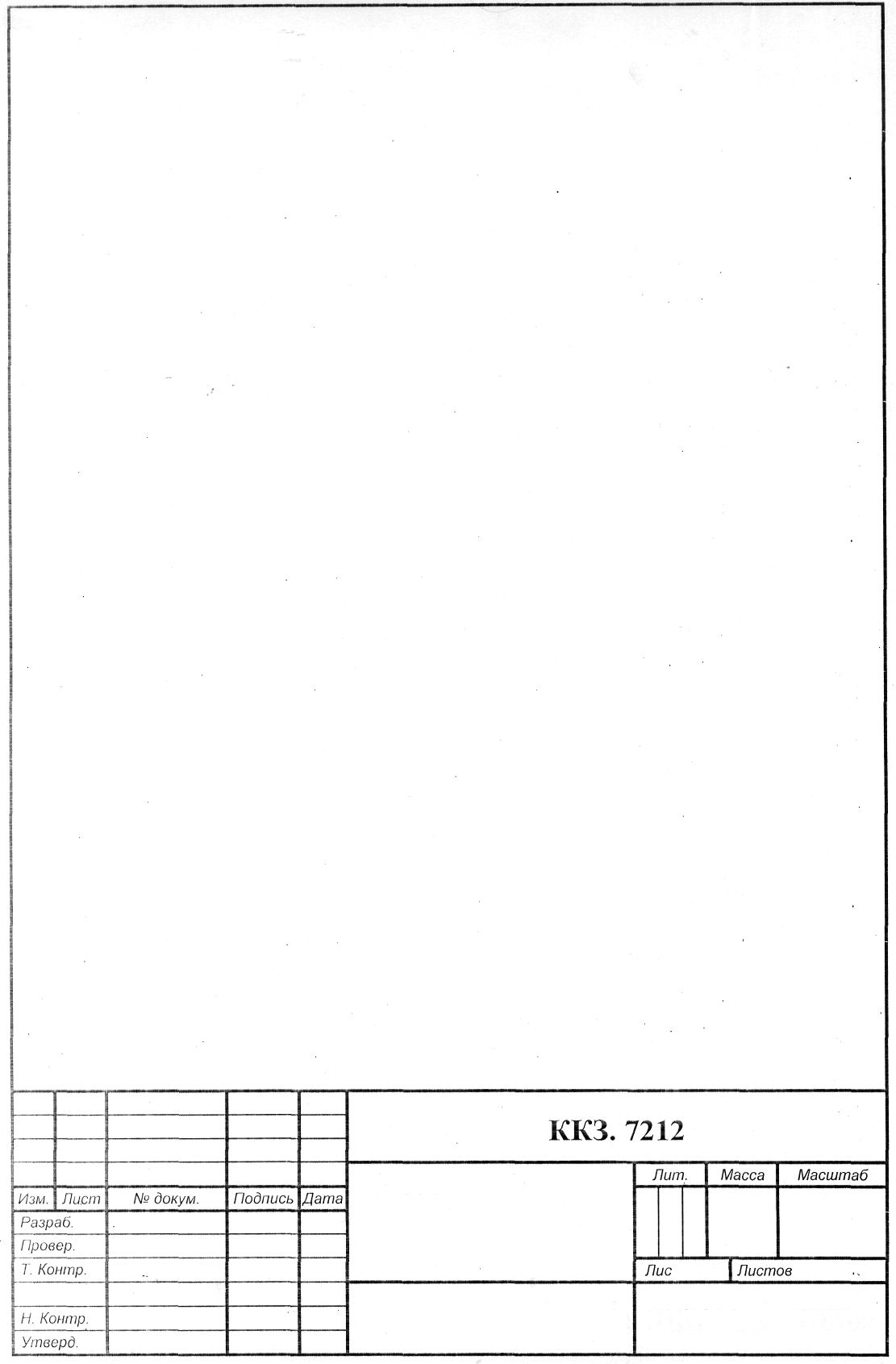 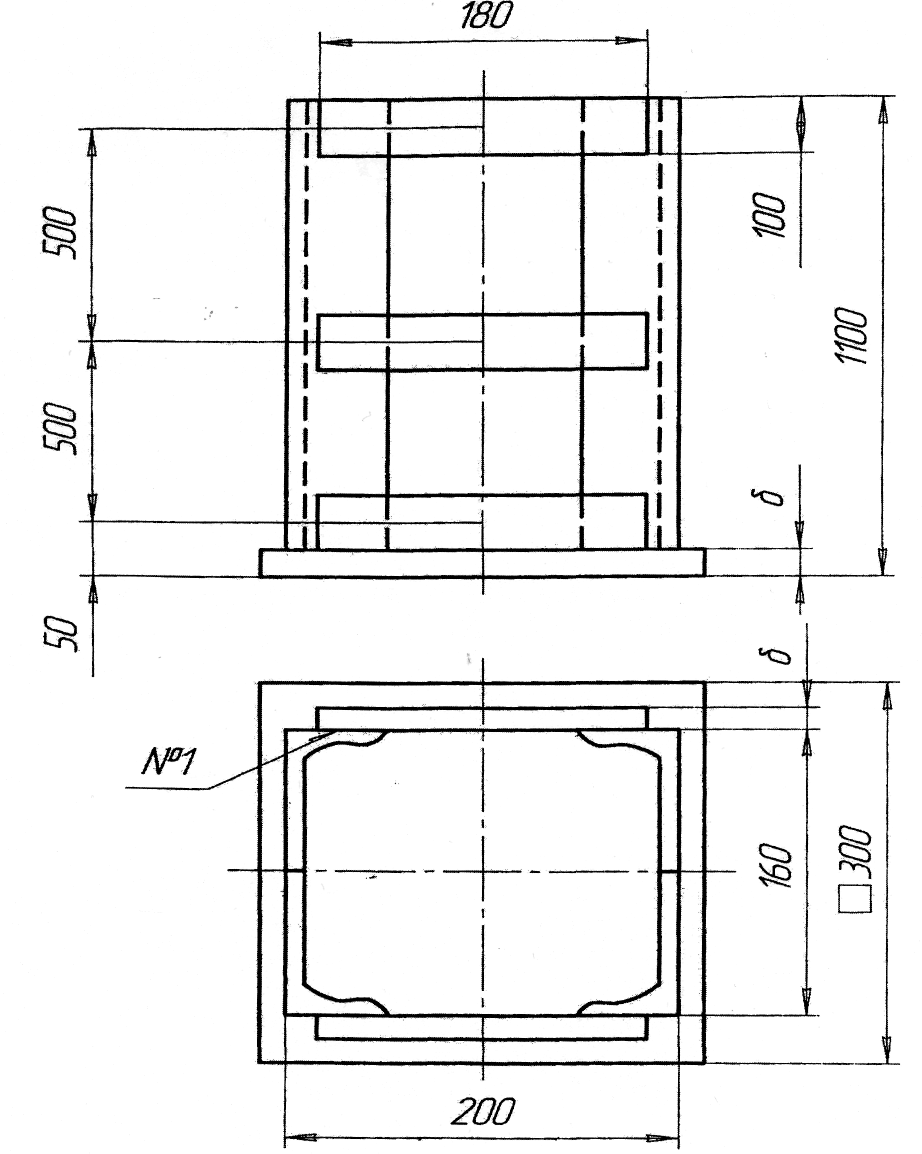                                                                Завдання № 1                                                                                     Колона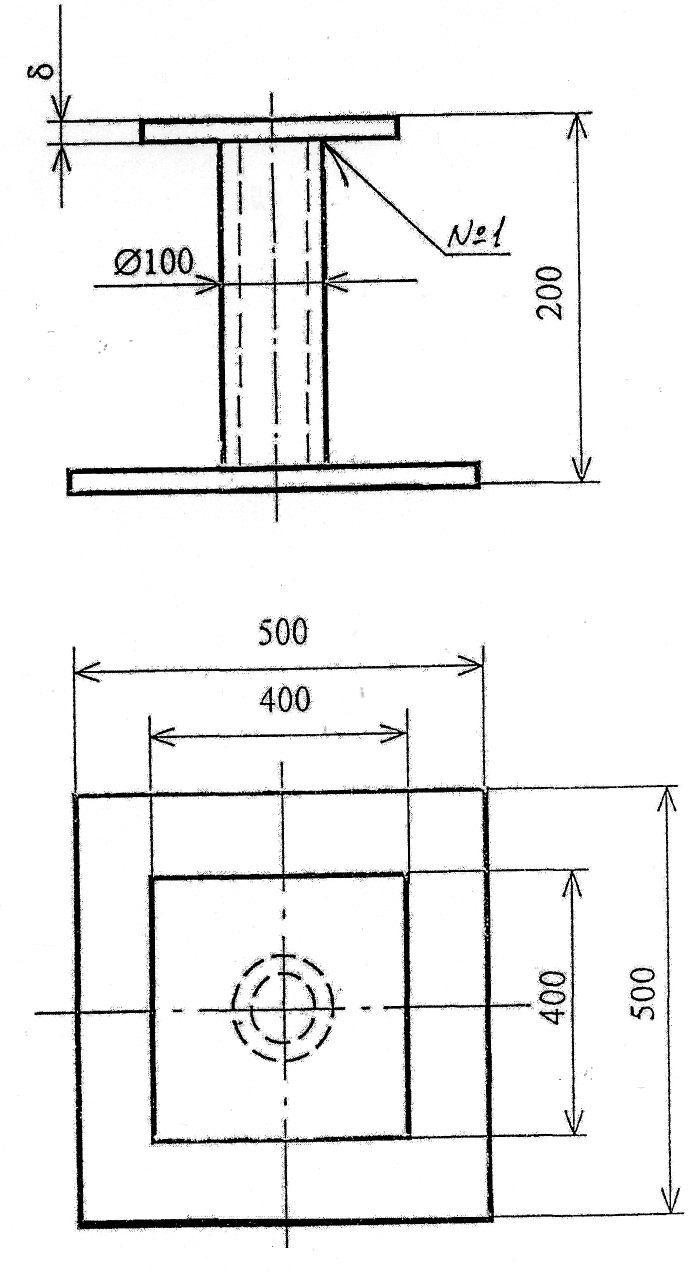                                                                Завдання № 2                                                                                      Опора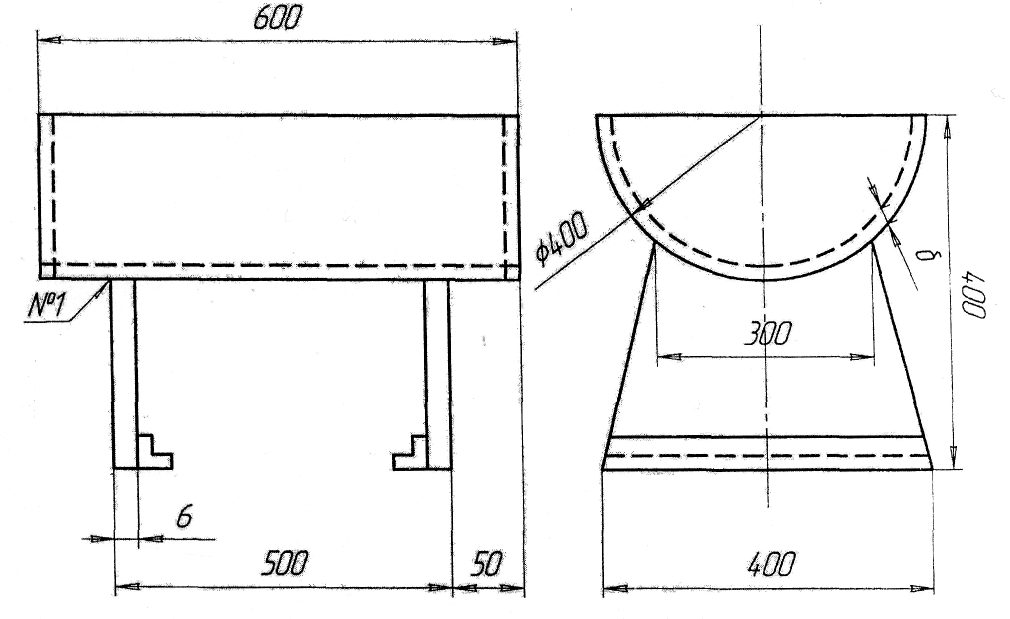                                                                Завдання № 3                                                                                      Квітник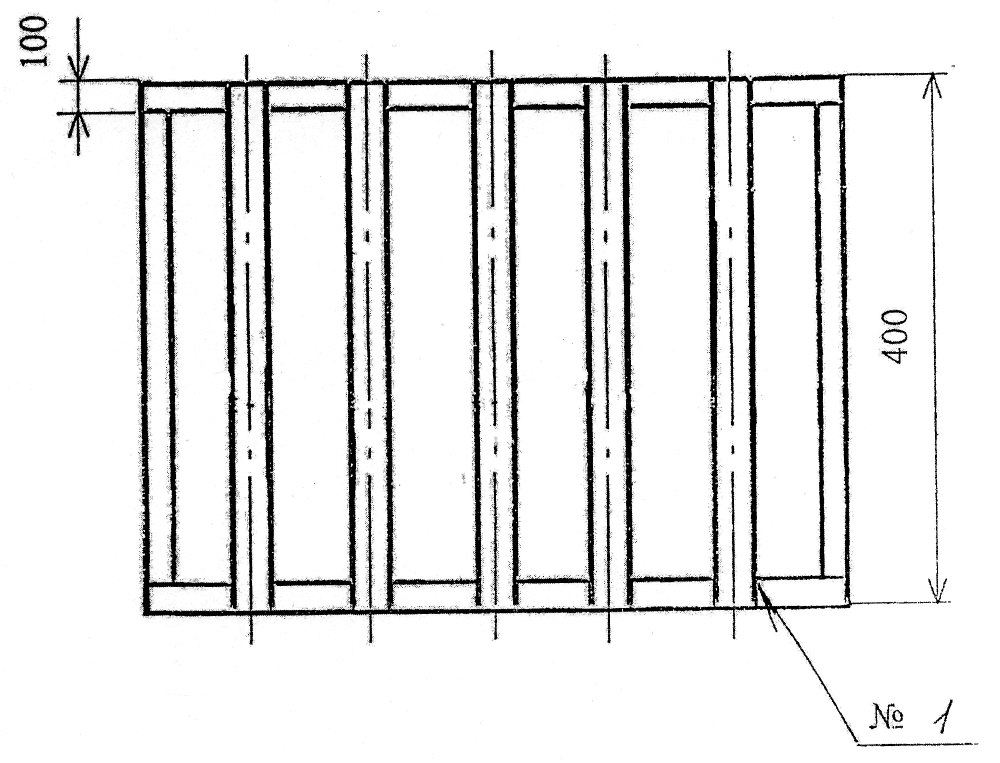 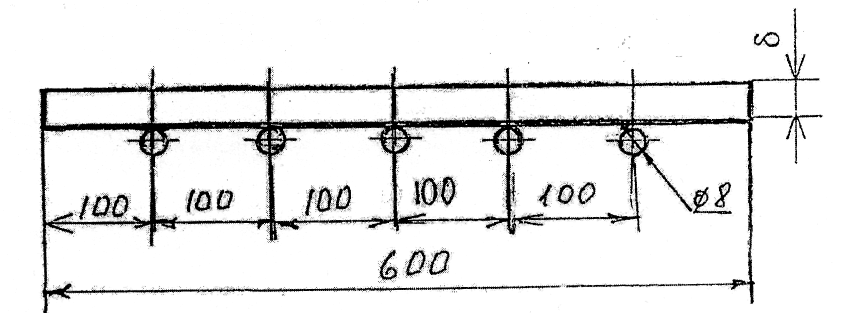                                                                Завдання № 4                                                                                      Грати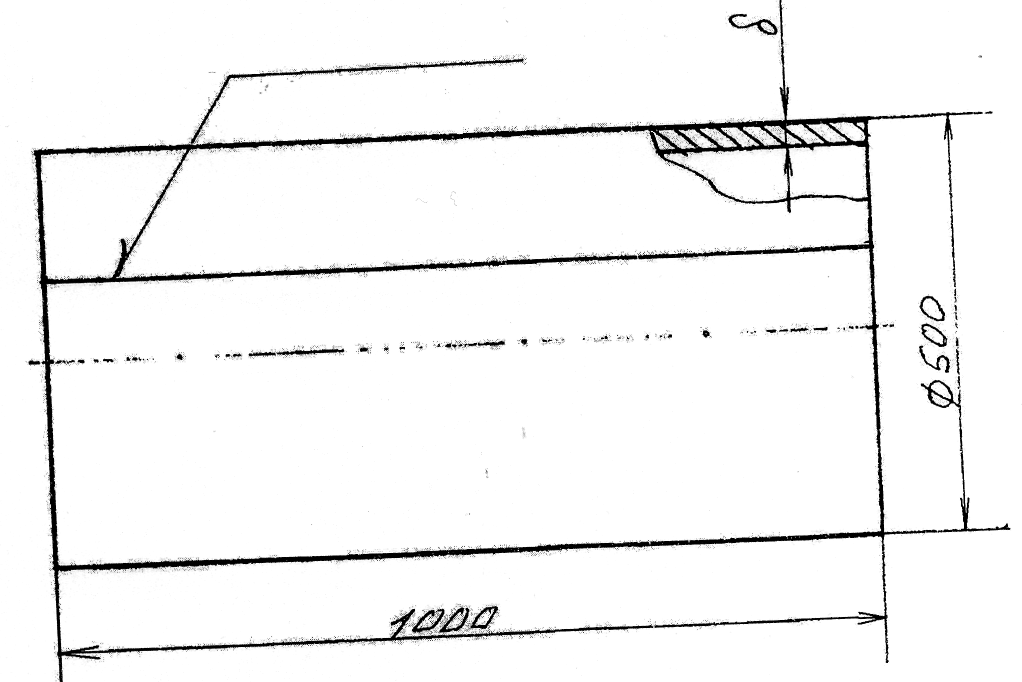                                                                Завдання № 5                                                                         Корпус повітрозбірника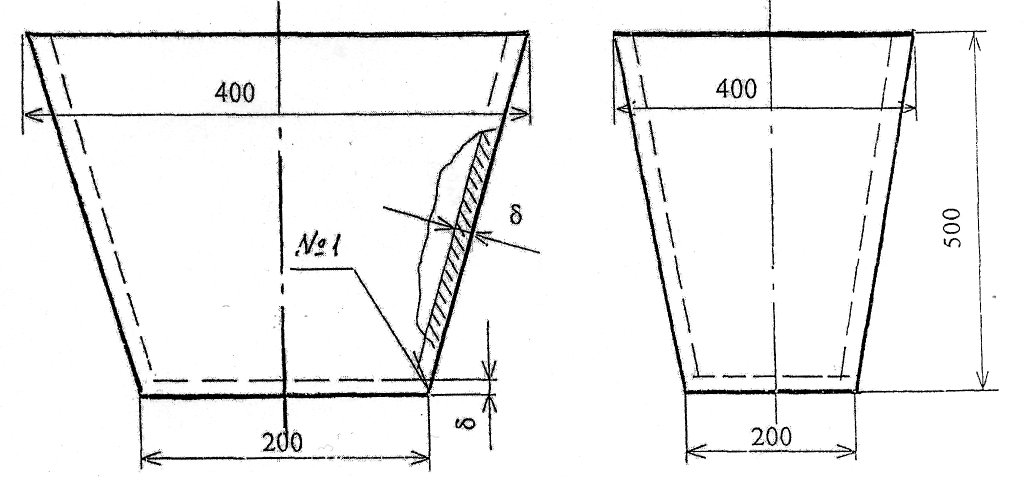                                                                Завдання № 6                                                                                      Корито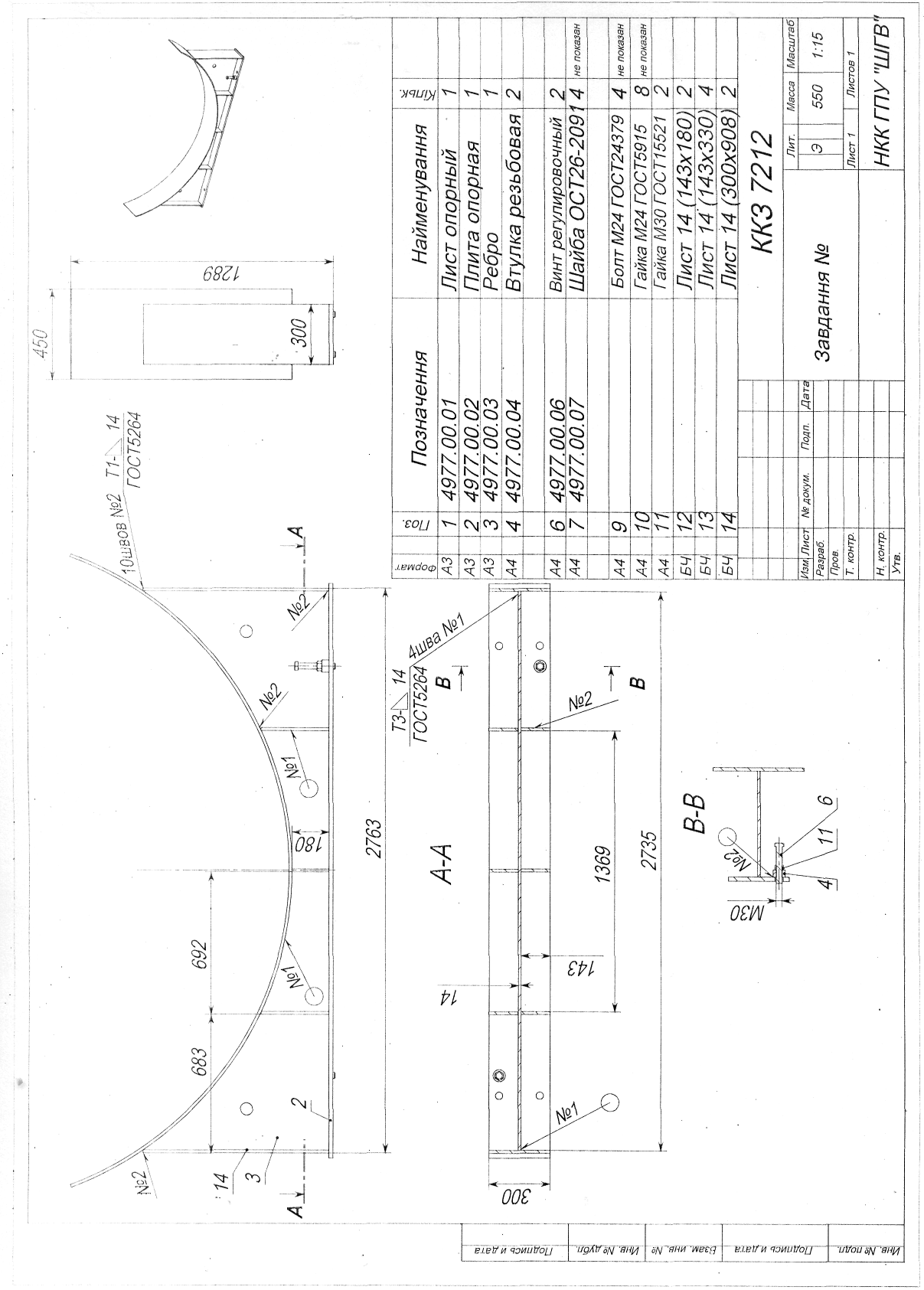 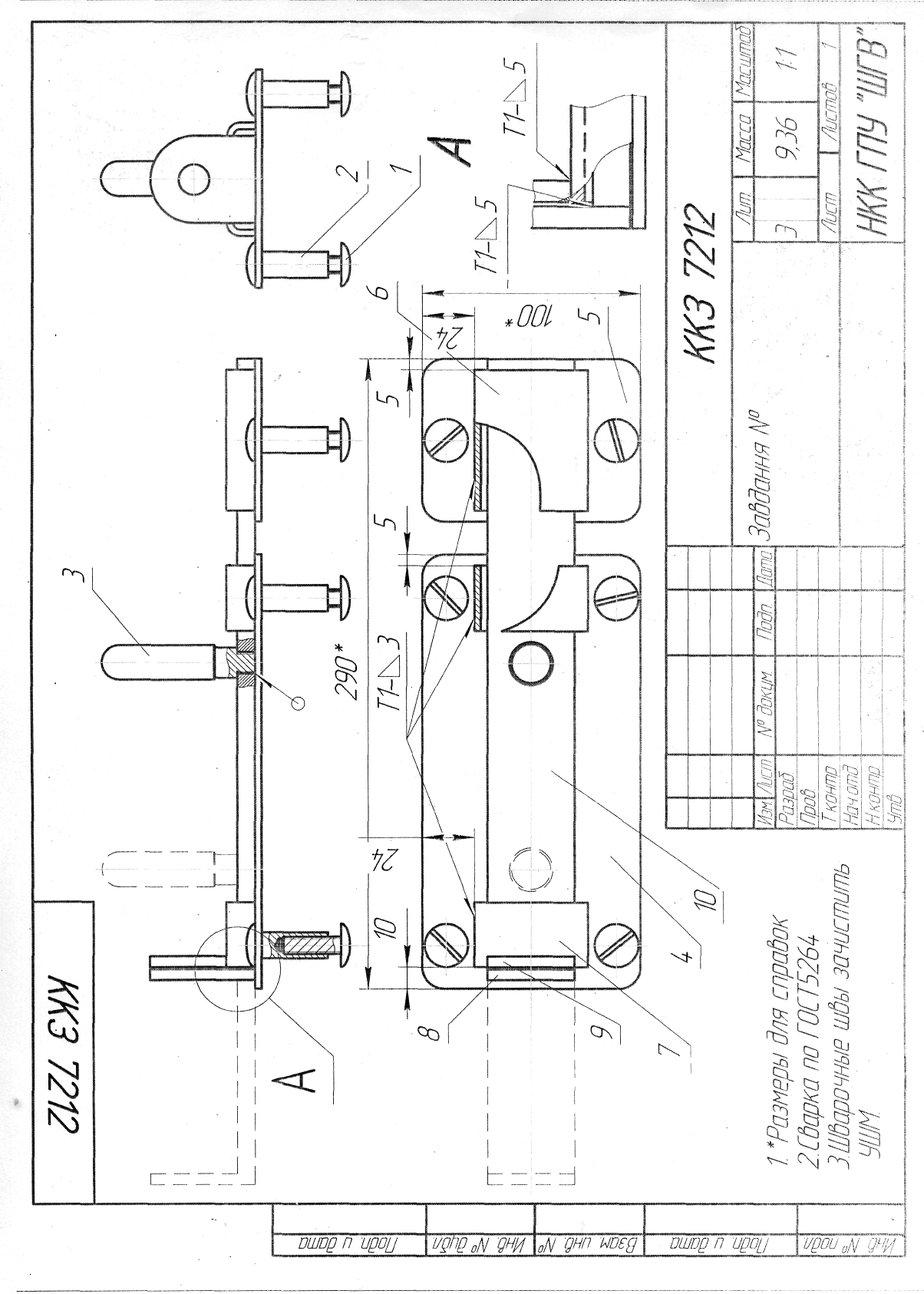 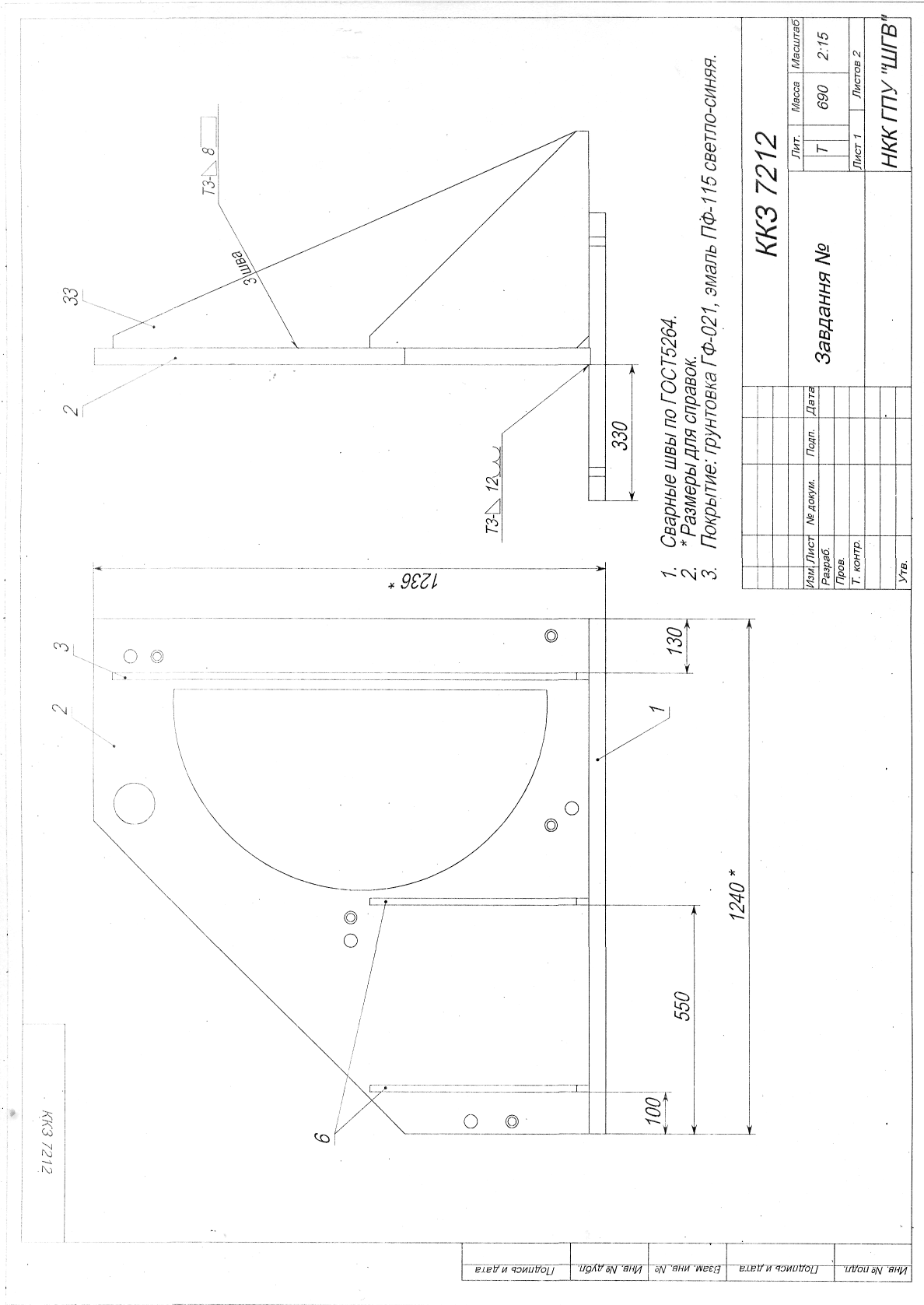 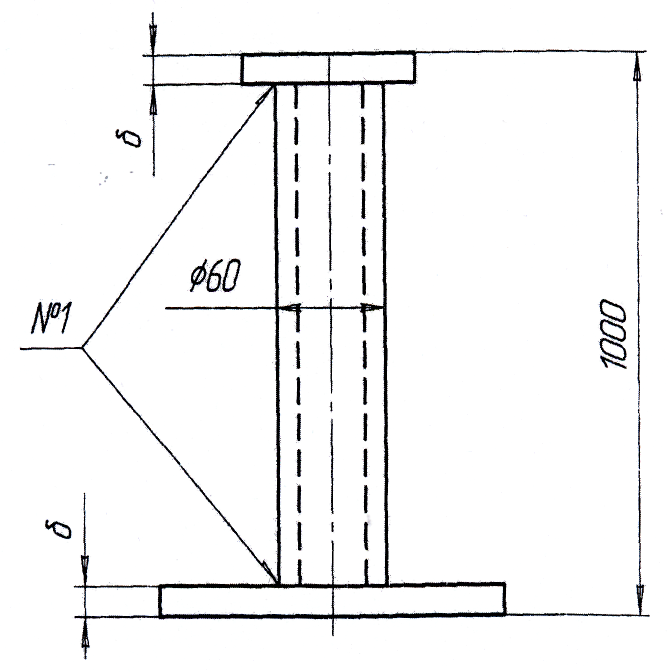 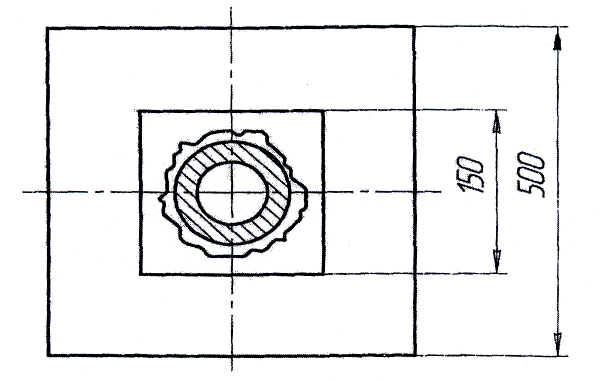                                                                Завдання № 10                                                                                      Стіл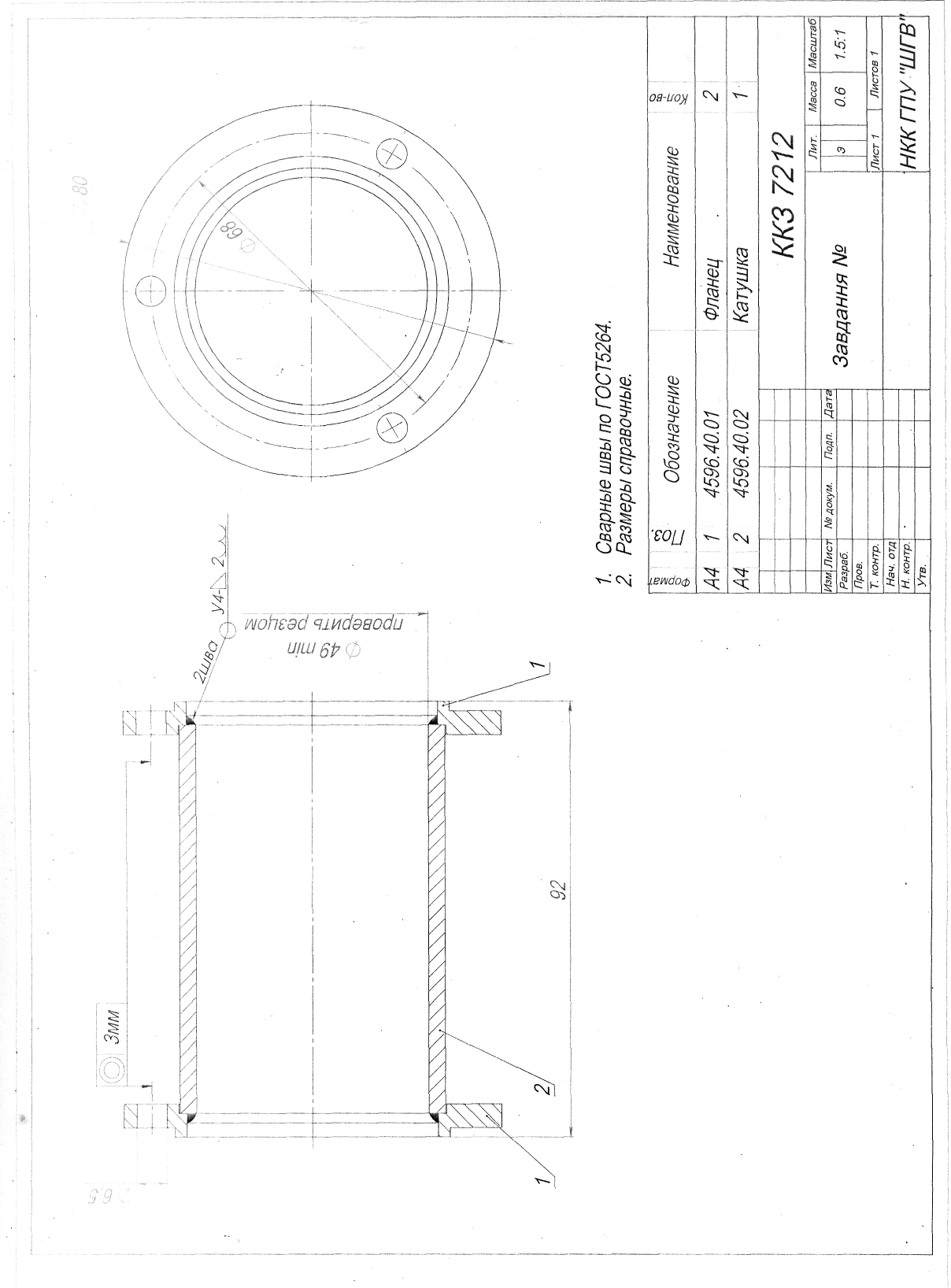 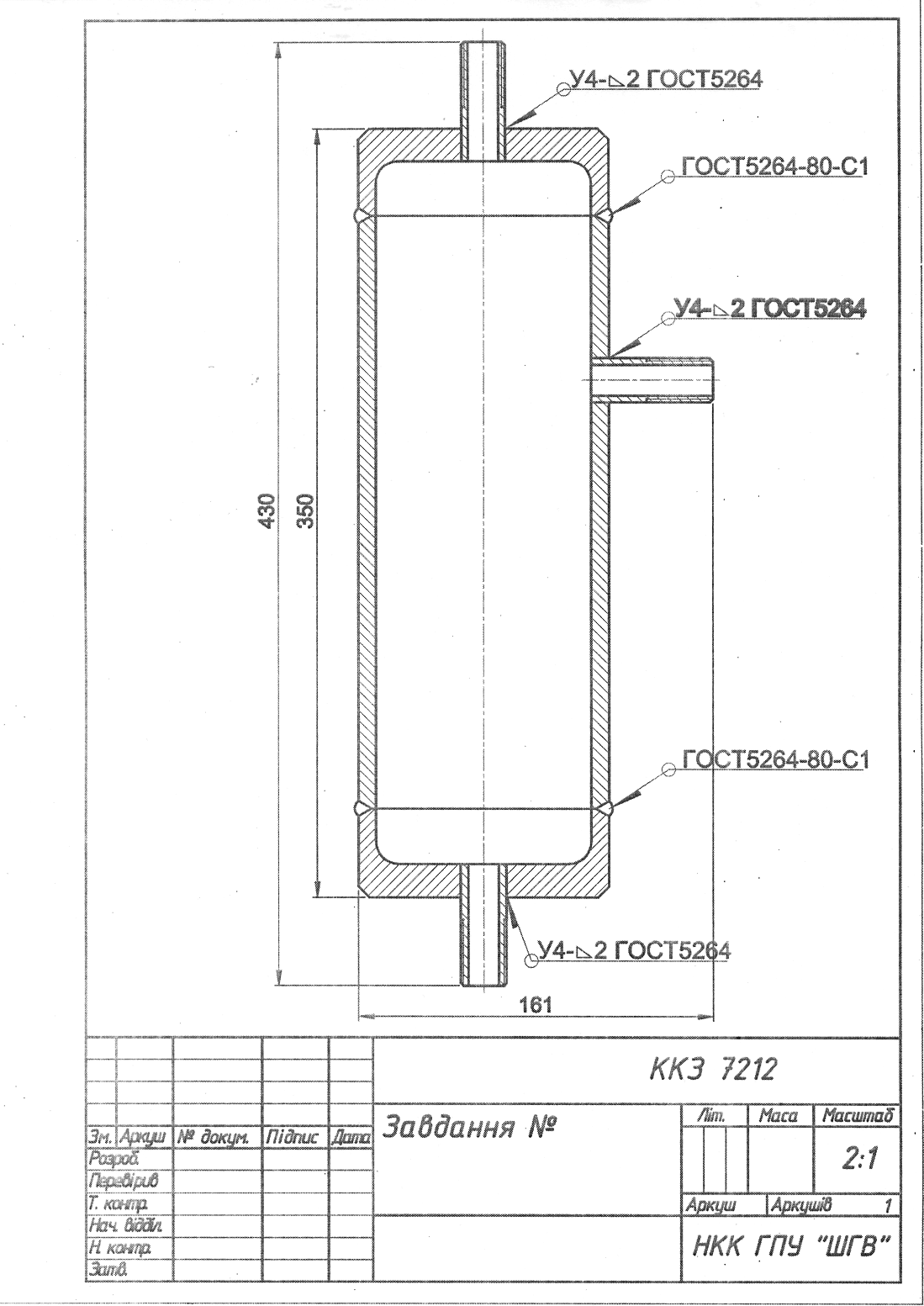                      12Фільтр 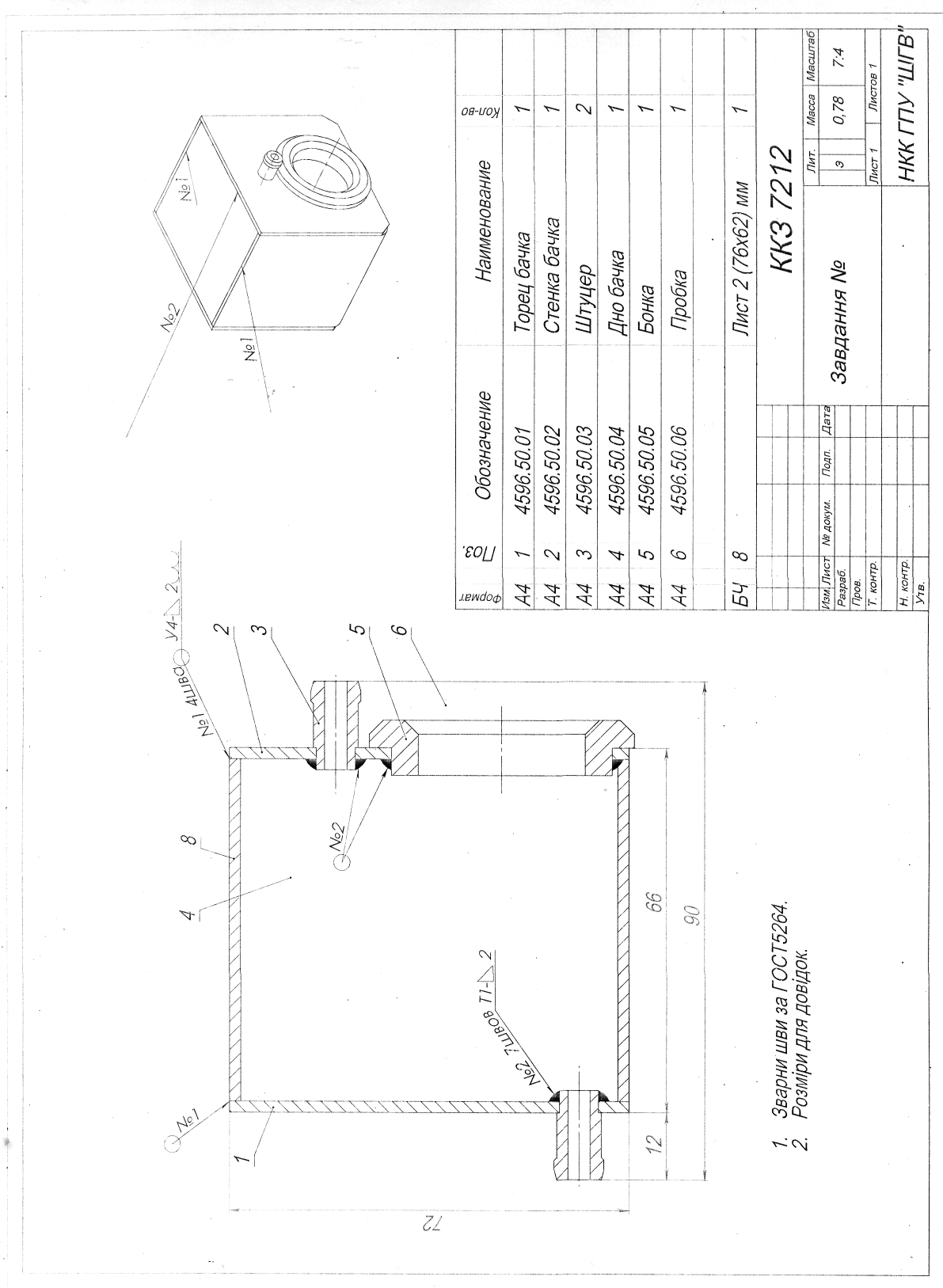 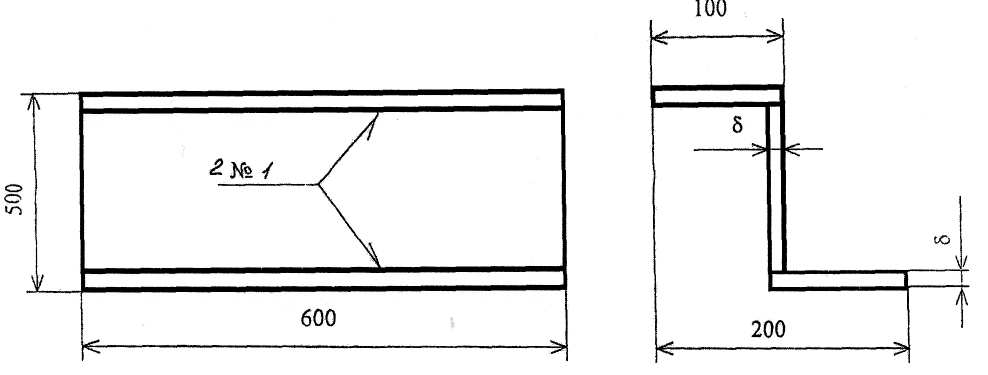                                                                Завдання № 14                                                                                      Рейка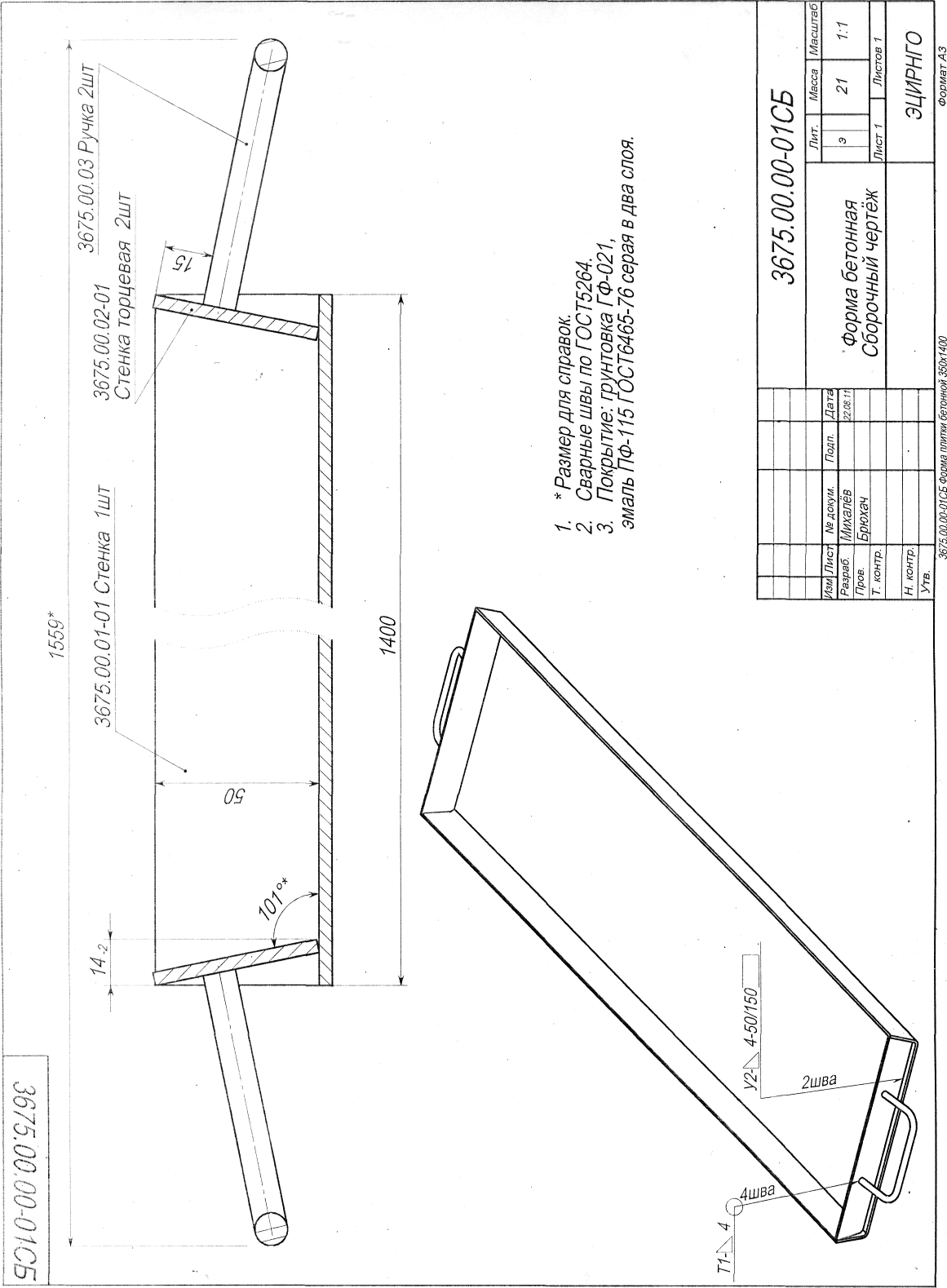 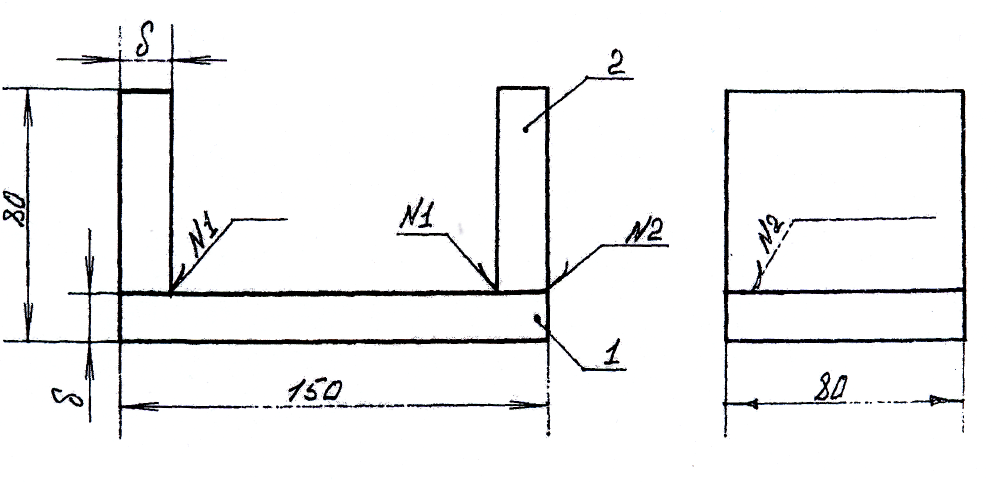                                                                Завдання № 16                                                                                      Підпір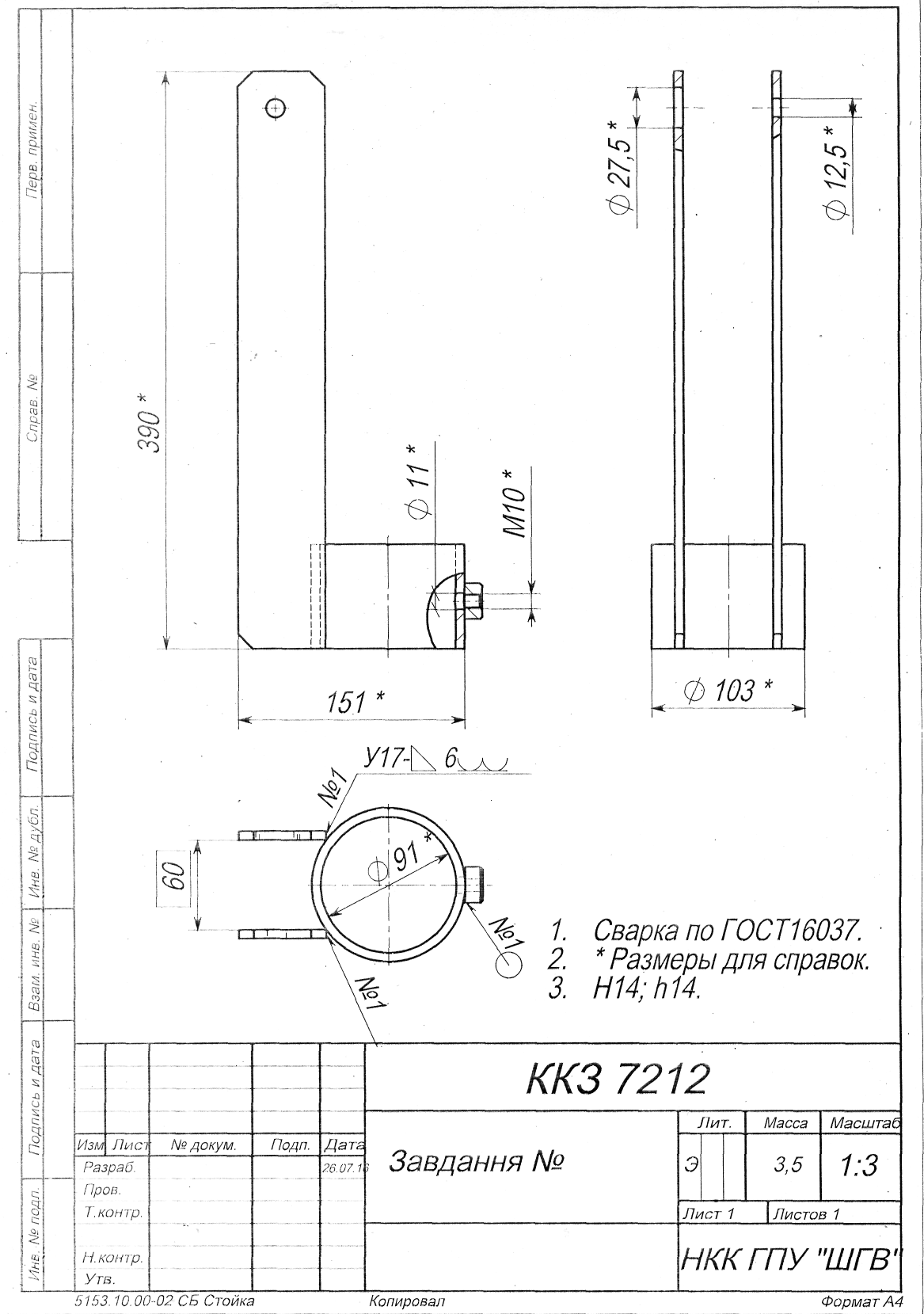                                   17Фіксатор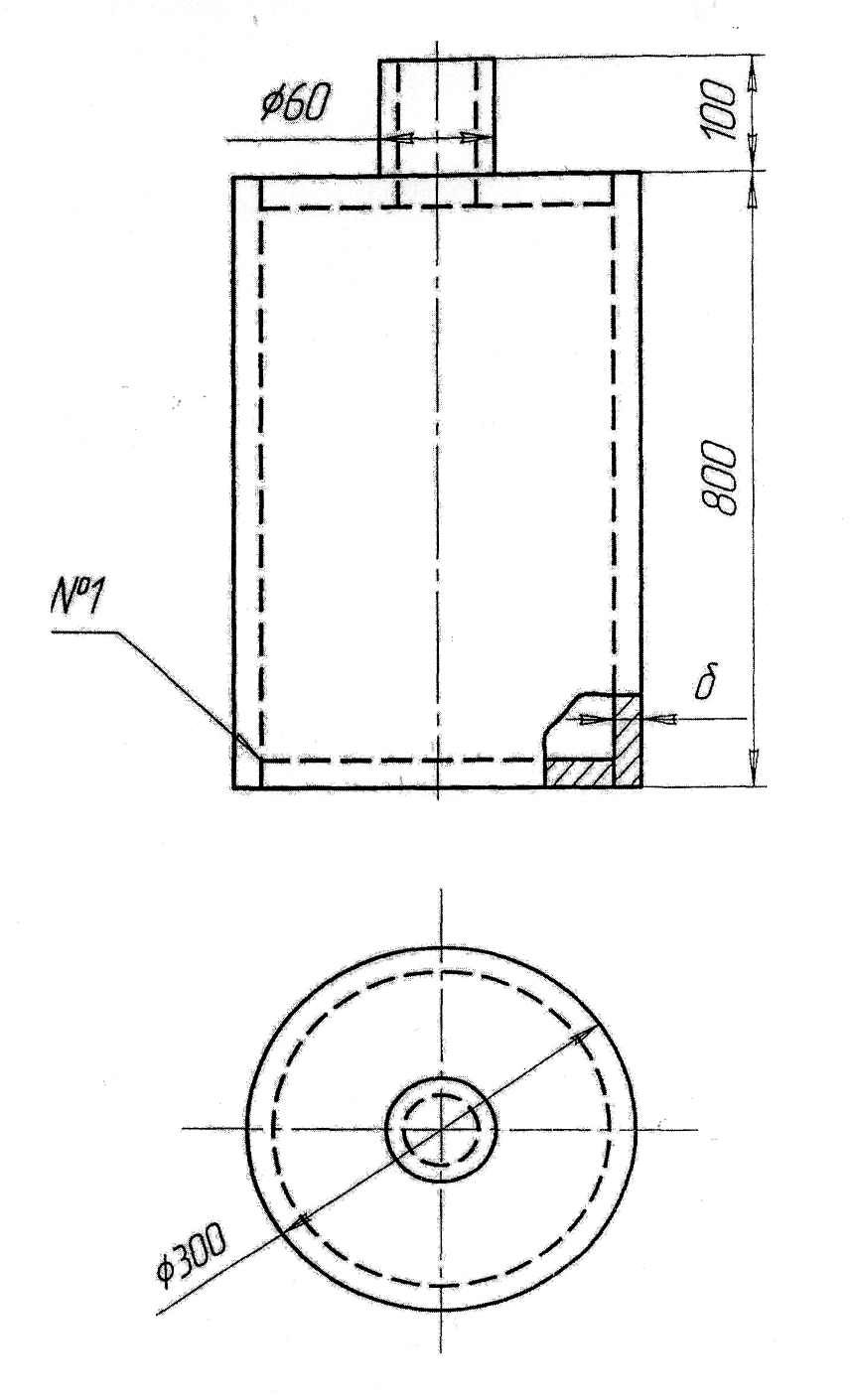                                                   Завдання № 18 Бак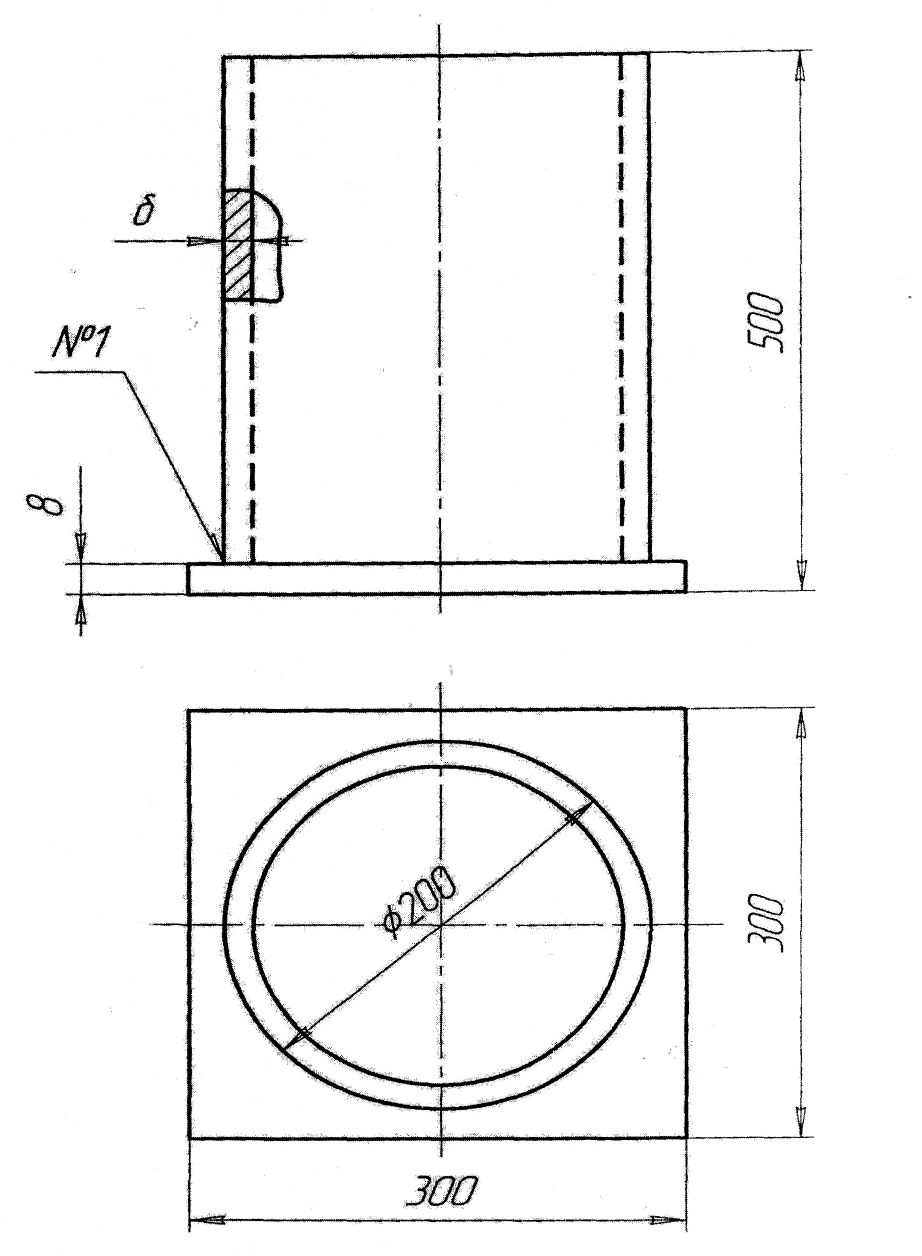                                                                      Стакан                                                           Завдання № 19 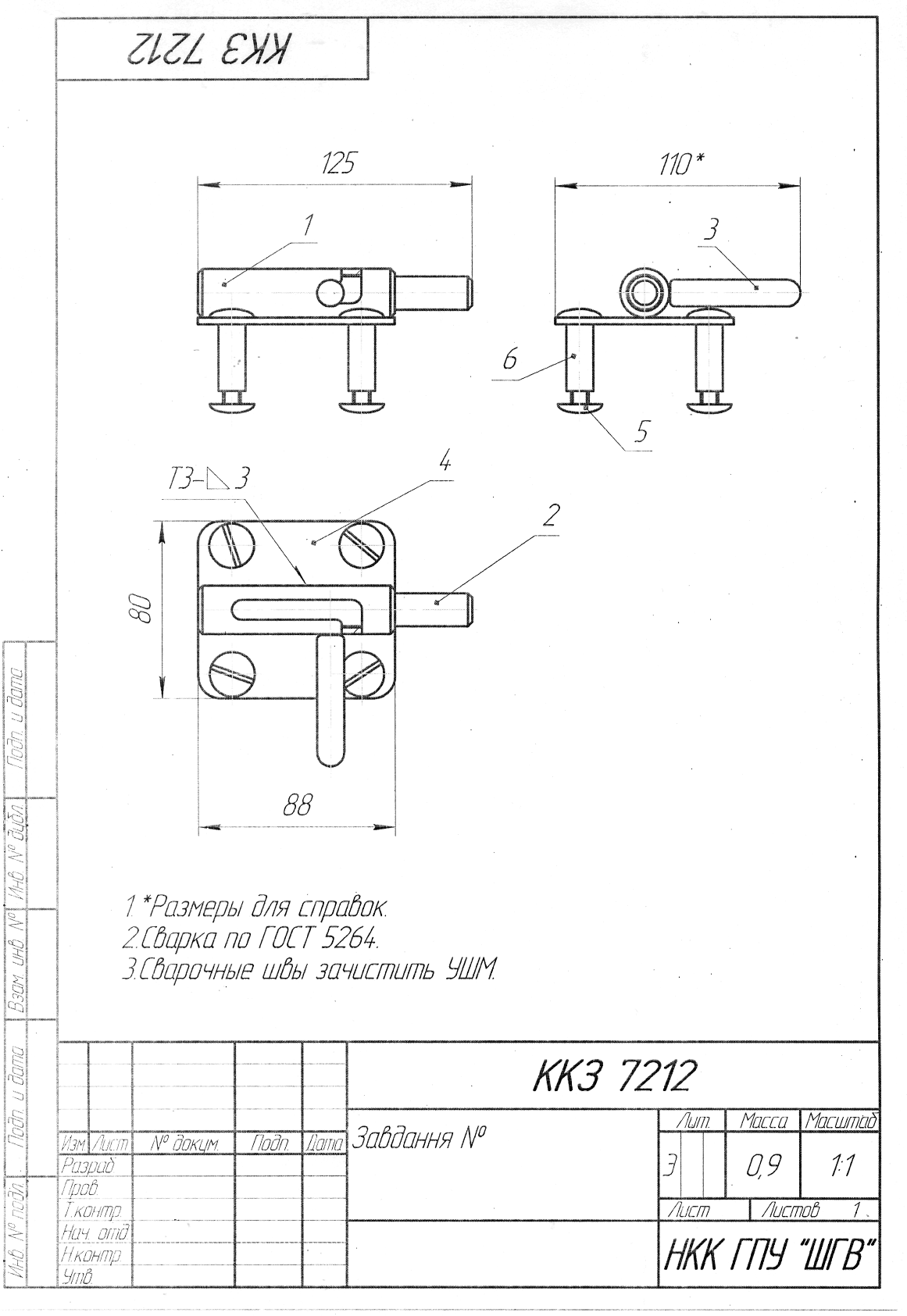           20ЗасувкаПрофесійно - практична підготовка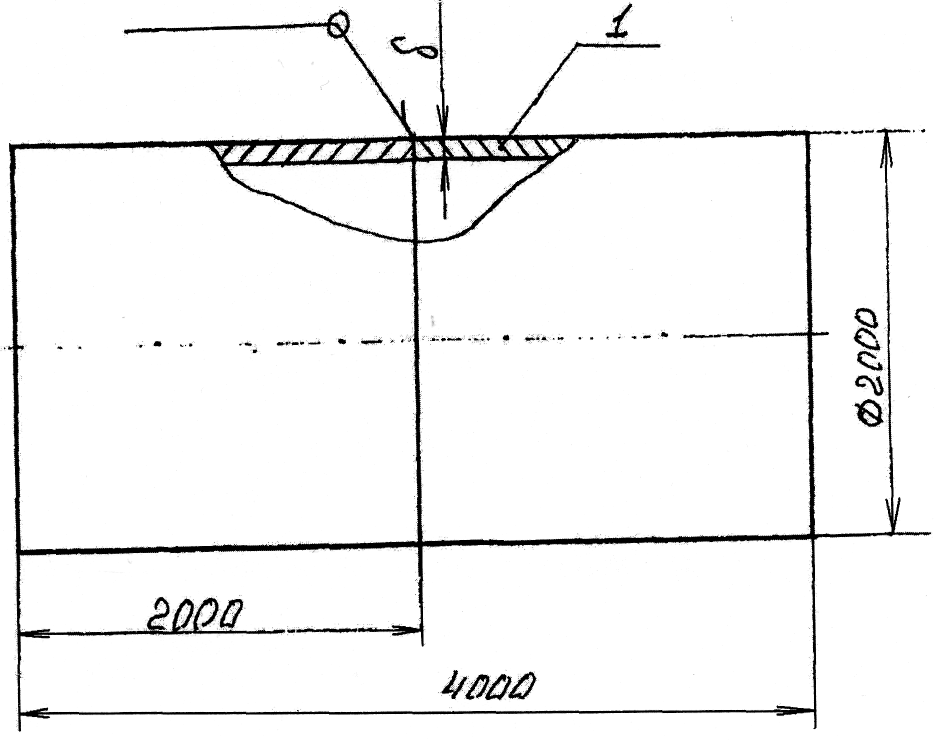                                                                       Завдання № 21                                                                                         Корпус газгольдера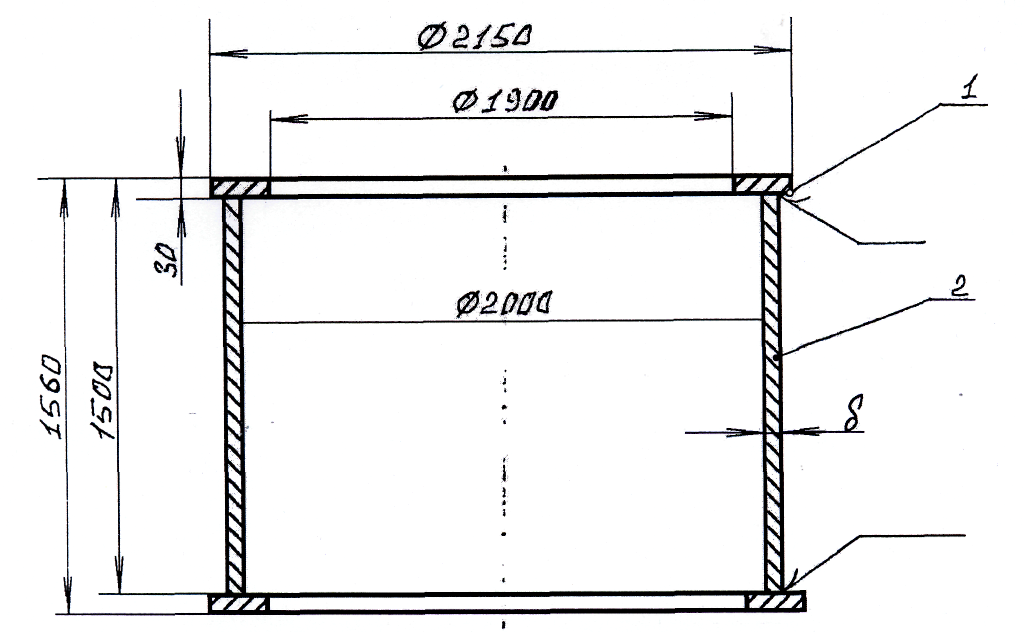 Завдання № 22Корпус                                                                  Завдання № 23                                                                              Корпус повітрозбірника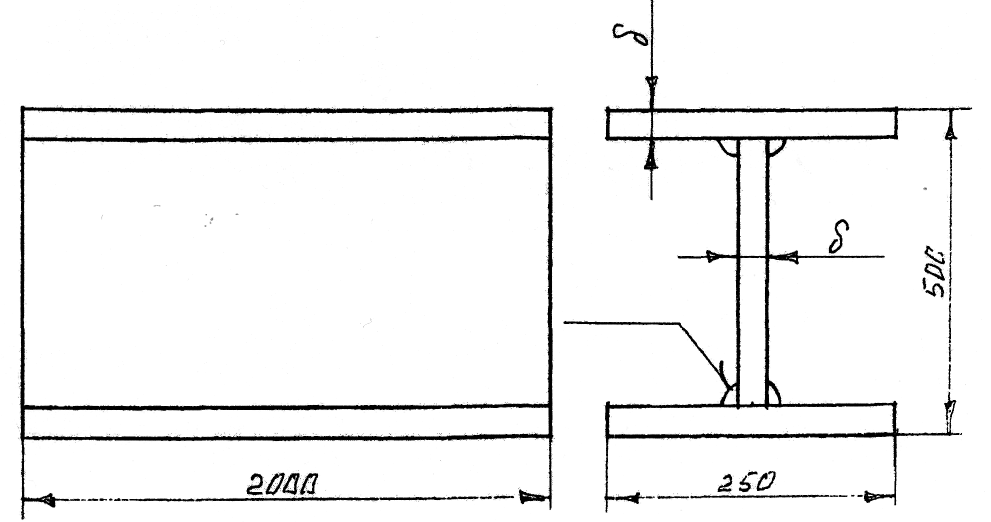                                                                Завдання № 24                                                                                Двотаврова балка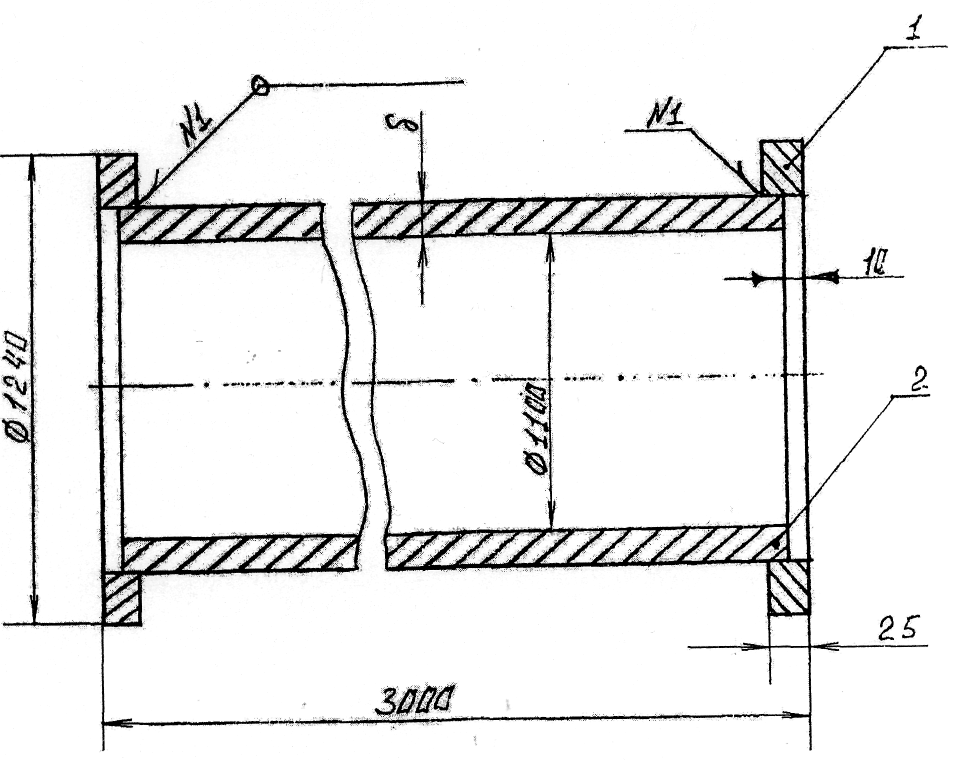                                                                   Завдання № 25                                                          Корпус теплообміннику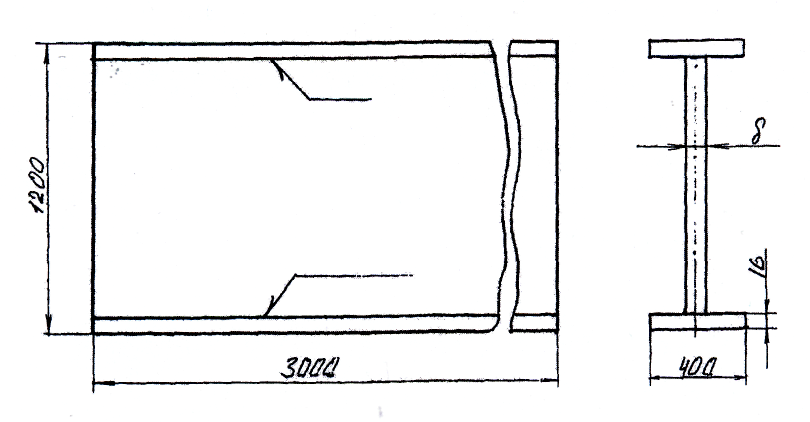 Завдання № 26Балка                                                               Завдання № 27                                                                                      КолонаЗавдання № 28  Опора                                                                                            Завдання № 29                                                                                                                                               Квітник                                                               Завдання № 30                                                                                      ГратиПерелік додаткової літератури, необхідної для виконання комплексно-кваліфікаційних завдань:1. Александров О.Г. Будова та експлуатація устаткування для зварювання    плавленням. Навчальний посібник для учнів проф-тех. закладів. К.:   "Вікторія", 2001.2. Анисимов М.В. Електротехніка з основами промислової електроніки. Лабораторний	 практикум. – К.: Вища школа, 2003  3. Бельфор М.Г., Патон В.Є. Обладнання для дугового і шлакового    зварювання та наплавки. Навчальний посібник для курсів інструкторів. М.:   Вища школа, 2004.4. Бондар  В.М., Гаврилюк В.А., Духовний А.Х., Павлишин М.М.,       Печеник М.В. Практична електротехніка. – К.: Веселка, 2007.5. Бялик О.М., Черненко В.С. Металознавство: Підручник – К: «Політехніка»,   20086. Биковський О.Г.. Піньковський І.В.Довідник зварника. – К.: Техніка, 2002. – 336с.7. Винокурова Л.Е., Васильчук М.В., Гаман М.В. Основи охорони праці. Підручник- К: «Вікторія», 2001 р. 8. Гарнець В.М., Коваленко В.М. Конструкційне матеріалознавство: Підручник. – К.: Либідь, 20079. Гнатенко П.І., Калашников В.М., Марков К.А. Основи правознавства. Навчальний посібник.-К.: Видавничий Дім “Юридична книга”, 2003.10. Гуменюк І.В. Обладнання і технологія газозварювальних робіт: Підручник – К.: Грамота, 2005.-272с.11. Гуменюк І.В. Обладнання і технологія зварювальних робіт: навч.посіб. – К.: Грамота, 2014.-120с.12. Гуменюк І.В. Технологія електродугового зварювання: Підручник – Київ: Грамота, 2006. – 512с.13. Гуржій А.М., Поворознюк Н.І., Самсонов В.В. Інформатика та інформаційні технології. Підручник для учнів проф-тех. закладів. – Харків “Компанія   СМІТ”, 2003.14. Гуржій А.М., Бойкова В.О., Поворознюк Н.І, Електротехніка з основами промислової електротехніки. – К.: Форум 15. Довідник з охорони праці.-К.: Вища школа,1999.20. Закон України "Про охорону навколишнього середовища". - К.:        Пр-во, 1997.21. Закон України "Про загальнообов'язкове державне соціальне страхування на випадок безробіття'. -К.:Право,2000.22. Законодавство України про охорону праці (збірник нормативних документів)23. Конституція України. - К.: Офіційне видання Верховної Ради, 199624. Когут М.С. Взаємозамінність, стандартизація і технічні виміри: підручник – Львів: Світ, 201425. Кузін О.А., Яцюк Р.А. Матеріалознавство та термічна обробка мп\еталів. Підручник. – К: Основа, 200526. Сидоренко В.К. Креслення – Київ: Школяр, 200327. Сидоренко В.К. «Технічне креслення».- Л.: «Оріяна-Нова», 2000№п/пП.І.Б. учняВаріант  1.Бистрицький Сергій 12.Гарний Максим 123.Картавцев Іван 214.Картавцев Микола 195.Квасов Альберт 26.Куценко Максим137.Коросташовець Михайло 228.Костенко Роман 279.Костиленко Андрій 310.Котиш Віталій 1411.Кузьменко Сергій 2312.Кулмурзаєв Артем 413.Мартинов Микита 2014.Марченко Олександр 2415.Наталенко Дмитро 516.Науменко Артур 1617.Огли Артем 618.Панченко Дмитро 1519.Сайко Віктор 2520.Середа Кирило 721.Ситнік Нікіта 1822.Тарасюк Максим 2623.Ходєєв Владислав 824.Шевченко Олексій1725.Шовкун Олександр1126. Замислов Владислав2827.Сірожев Ідебектан9№ варіантаУмовні позначення зварних швівТовщина металу, ммМарка матеріалу1.ГОСТ 11533-75-С17S=11Сталь 09Г2С№ варіантаУмовні позначення зварних швівТовщина металу, ммМарка матеріалу1.ГОСТ 11533-75-C16S=11Сталь 14ГС  № варіантаУмовні позначення зварних швівТовщина металу, ммМарка матеріалу1.ГОСТ 11533-75-C16S=4Сталь 15ХСН  № варіантаУмовні позначення зварних швівТовщина металу, ммМарка матеріалу1.ГОСТ 11533-75-C16S=7Сталь 10  № варіантаУмовні позначення зварних швівТовщина металу, ммМарка матеріалу1.ГОСТ 11533-75-C16S=8Сталь 3сп  № варіантаУмовні позначення зварних швівТовщина металу, ммМарка матеріалу1.ГОСТ 11533-75- С16S=5Сталь 09Г2С  № варіантаУмовні позначення зварних швівТовщина металу, ммМарка матеріалу1.ГОСТ 11533-75-С16S=5Сталь 20Х  № варіантаУмовні позначення зварних швівТовщина металу, ммМарка матеріалу1.ГОСТ - 14771-76-У7-УПS=10Сталь 12ХНА  № варіантаУмовні позначення зварних швівТовщина металу, ммМарка матеріалу1.ГОСТ 11533-75-С16S=5Сталь 30№ варіантаУмовні позначення зварних швівТовщина металу, ммМарка матеріалу1.ГОСТ 11533-75-С16S=5Сталь 09Г2С№ варіантаУмовні позначення зварних швівТовщина металу, ммМарка матеріалу1.ГОСТ 11533-75-С16S=7Сталь 16ГС№ варіантаУмовні позначення зварних швівТовщина металу, ммМарка матеріалу1.ГОСТ 14771-76- С17 УПS=3Сталь 10№ варіантаУмовні позначення зварних швівТовщина металу, ммМарка матеріалу1.ГОСТ 14771-80- С17S=5Сталь 15Х№ варіантаУмовні позначення зварних швівТовщина металу, ммМарка матеріалу1.ГОСТ 14771-76-С16S=4Сталь 10№ варіантаУмовні позначення зварних швівТовщина металу, ммМарка матеріалу1.ГОСТ 11533-75-С16S=2Сталь 16ГС  № варіантаУмовні позначення зварних швівТовщина металу, ммМарка матеріалу1.ГОСТ 11533-75-С16S=3Сталь 12Х1М1Ф  № варіантаУмовні позначення зварних швівТовщина металу, ммМарка матеріалу1.ГОСТ 11533-75-С16S=3Сталь 30  № варіантаУмовні позначення зварних швівТовщина металу, ммМарка матеріалу1.ГОСТ 14771-76-Н2-УПS=4Сталь 12МХ  № варіантаУмовні позначення зварних швівТовщина металу, ммМарка матеріалу1.ГОСТ 11533-75-С16S=8Сталь 20Х  № варіантаУмовні позначення зварних швівТовщина металу, ммМарка матеріалу1.ГОСТ 11533-75-С16S=6Сталь 12ХНА  № варіантаУмовні позначення зварних швівТовщина металу, ммМарка матеріалу1.ГОСТ 11533-75-С16S=6Сталь 14ГС  № варіантаУмовні позначення зварних швівТовщина металу, ммМарка матеріалу1.ГОСТ 14771-76-У4-УПS=3Сталь 14ХГС  № варіантаУмовні позначення зварних швівТовщина металу, ммМарка матеріалу1.ГОСТ 11533-75-С16S=5Сталь 08Г2С   № варіантаУмовні позначення зварних швівТовщина металу, ммМарка матеріалу1.ГОСТ 11533-75-С16S=3Сталь 10  № варіантаУмовні позначення зварних швівТовщина металу, ммМарка матеріалу1.ГОСТ 11533-75-С16S=10Сталь 10 ХСНД  № варіантаУмовні позначення зварних швівТовщина металу, ммМарка матеріалу1.ГОСТ 14771-76-Н2-УПS=20Сталь 20ХГСА  № варіантаУмовні позначення зварних швівТовщина металу, ммМарка матеріалу1.ГОСТ 14771-76-С4-УПS=15Сталь 12Х2Н4А № варіантаУмовні позначення зварних швівТовщина металу, ммМарка матеріалу1.ГОСТ 11533-75-С16S=12Сталь 10ХСНД  № варіантаУмовні позначення зварних швівТовщина металу, ммМарка матеріалу1.ГОСТ 11533-75-С16S=6Сталь 20ХГСА    № варіантаУмовні позначення зварних швівТовщина металу, ммМарка матеріалу1.ГОСТ 11533-75- С16S=10Сталь 16 Г2АФ\.                                 7          Підставка                8Засув                                    9 Опора                                  11Проставка13РезервуарККЗ 7212Завдання № 15 Форма 